О типовых схемах оценки соответствияВ целях реализации пункта 5 Протокола о техническом регулировании в рамках Евразийского экономического союза (приложение № 9 к Договору о Евразийском экономическом союзе 
от 29 мая 2014 года) и в соответствии с пунктом 42 приложения № 1 
к Регламенту работы Евразийской экономической комиссии, утвержденному Решением Высшего Евразийского экономического совета от 23 декабря 2014 г. № 98, Совет Евразийской экономической комиссии решил:1. Утвердить прилагаемые Типовые схемы оценки соответствия.2. Настоящее Решение вступает в силу по истечении 
30 календарных дней с даты его официального опубликования. Члены Совета Евразийской экономической комиссии:УтвержденЫРешением СоветаЕвразийской экономической комиссииот                 20       г. №Типовые схемы оценки соответствияI. Общие положения1. Настоящие типовые схемы оценки соответствия разработаны 
в целях реализации положений пункта 5 Протокола о техническом регулировании в рамках Евразийского экономического союза (приложение № 9 к Договору о Евразийском экономическом союзе 
от 29 мая 2014 года), применяются при разработке технических регламентов Евразийского экономического союза и устанавливают типовые схемы оценки соответствия.2. Объектами технического регулирования является продукция или продукция и связанные с требованиями к продукции процессы проектирования (включая изыскания), производства, строительства, монтажа, наладки, эксплуатации, хранения, перевозки, реализации 
и утилизации.3. Обязательные требования к объектам технического регулирования, а также правила идентификации продукции, 
формы, схемы и процедуры оценки соответствия 
устанавливаются в техническом регламенте (технических регламентах) Евразийского экономического союза (Таможенного союза) 
(далее соответственно – технический регламент, Союз).4. Оценка соответствия объектов технического регулирования, устанавливаемая в технических регламентах, проводится в формах регистрации (государственной регистрации), испытаний, подтверждения соответствия, экспертизы и (или) в иной форме. 5. Регистрация (государственная регистрация) является формой оценки соответствия объектов технического регулирования требованиям технических регламентов, осуществляемая уполномоченным органом государства – члена Союза 
(далее – государство-член).6. Обязательное подтверждение соответствия является формой оценки соответствия и осуществляется в формах декларирования соответствия и сертификации.Обязательное подтверждение соответствия проводится только 
в случаях, установленных соответствующим техническим регламентом, и исключительно на соответствие требованиям технического регламента.7. Оценка соответствия в форме исследований (испытаний) 
и измерений проводится с целью определения соответствия образцов (проб) продукции требованиям технического регламента 
и распространения полученных результатов на единицу продукции 
или на совокупность продукции (партия или серийное производство), являющихся объектами оценки соответствия.8. Выбор форм и схем оценки соответствия осуществляется 
с учетом опасных факторов и на основе анализа рисков, характерных для объектов технического регулирования технического регламента, 
а также с учетом круга заявителей при оценке соответствия объектов технического регулирования требованиям технического регламента.9. Техническими регламентами могут устанавливаться иные схемы оценки соответствия продукции, учитывающие особенности объектов регулирования, производства продукции, испытаний, поставок 
и эксплуатации продукции, но не противоречащие настоящим типовым схемам оценки соответствия.10. При оценке соответствия заявителем могут быть зарегистрированные на территории государства-члена в соответствии 
с его законодательством юридическое лицо или физическое лицо 
в качестве индивидуального предпринимателя, являющиеся изготовителем или продавцом (импортером) либо уполномоченным изготовителем лицом.11. Работы по оценке соответствия установленным техническим регламентом требованиям осуществляют аккредитованные органы 
по оценке соответствия (в том числе органы по сертификации, испытательные лаборатории (центры)), включенные в единый реестр органов по оценке соответствия Союза (далее – единый реестр).12. Круг заявителей устанавливается в соответствии 
с техническим регламентом.13. Типовые схемы оценки соответствия представляют собой совокупность правил и процедур, устанавливающих типовой порядок выполнения работ по оценке соответствия продукции требованиям технического регламента, результаты которых используются для принятия решения о соответствии (несоответствии) продукции требованиям технического регламента.II. Типовые схемы подтверждения соответствия14. Типовая схема подтверждения соответствия представляет собой совокупность и последовательность следующих действий, результаты которых используются при подтверждении соответствия продукции для принятия решения о соответствии (несоответствии) указанной продукции требованиям технического регламента:анализ доказательственных материалов;идентификация, отбор образцов (проб), исследование (испытание) или измерение продукции; исследования проекта продукции (если предусмотрено схемой подтверждения соответствия);исследования типа продукции (если предусмотрено схемой подтверждения соответствия);оценка производства, производственный контроль 
(если предусмотрено схемой подтверждения соответствия);выдача (приостановление либо прекращение действия) сертификата соответствия, замена либо выдача дубликата сертификата соответствия;принятие и регистрация декларации о соответствии;приостановление, возобновление или прекращение действия декларации о соответствии;внесение сведений о сертификатах соответствия и декларациях 
о соответствии в единый реестр выданных сертификатов соответствия 
и зарегистрированных деклараций о соответствии;нанесение единого знака обращения продукции на рынке Союза;инспекционный контроль (если предусмотрено схемой подтверждения соответствия);хранение документов по подтверждению соответствия 
с комплектом прилагаемых документов, предусмотренных техническим регламентом.15. В целях предоставления заявителю права выбора наиболее приемлемой для него схемы подтверждения соответствия в техническом регламенте для конкретной продукции устанавливается несколько схем подтверждения соответствия, равнозначных по степени доказательности соответствия продукции требованиям технического регламента, если иное не устанавливается в техническом регламенте.16. При наличии нескольких аккредитованных органов 
по сертификации, включенных в единый реестр, заявитель с целью проведения подтверждения соответствия продукции требованиям технического регламента вправе обратиться в любой из них. III. Анализ доказательственных материалов17. Анализ доказательственных материалов представлен следующими основными видами и включает:анализ с целью проведения идентификации продукции;анализ с целью определения применимости доказательственных материалов для подтверждения соответствия продукции;исследование проекта.18. Анализ документации заявителя направлен на идентификацию продукции, формирование заявителем комплекта технической документации и доказательственных материалов и выявления тех 
из них, которые могут быть приняты как основание для выдачи сертификата соответствия или принятия декларации о соответствии.19. Анализ документации в зависимости от формы подтверждения соответствия проводит заявитель и (или) орган по сертификации продукции.20. Доказательственные материалы, подтверждающие соответствие продукции требованиям технического регламента, если иное не предусмотрено техническим регламентом, включают:техническую документацию (конструкторскую и (или) технологическую и (или) эксплуатационную документацию, 
и (или) технические условия (описания) на продукцию);перечень международных и региональных (межгосударственных) стандартов, а в случае их отсутствия – национальных (государственных) стандартов, в результате применения которых на добровольной основе обеспечивается соблюдение требований технического регламента 
(в случае их применения);перечень международных и региональных (межгосударственных) стандартов, а в случае их отсутствия национальных (государственных) стандартов, содержащих правила и методы исследований (испытаний) 
и измерений, в том числе правила отбора образцов, необходимые для применения и исполнения требований технического регламента Союза и осуществления оценки соответствия объектов технического регулирования (далее – Перечень стандартов);описание принятых технических решений, подтверждающих выполнение требований технического регламента, если стандарты, 
в результате применения которых на добровольной основе обеспечивается соблюдение требований технического регламента, отсутствуют или не применялись;протоколы исследований (испытаний) или измерений, подтверждающие соответствие продукции требованиям технического регламента;сертификаты соответствия систем менеджмента 
(при необходимости);сертификаты соответствия или декларации о соответствии, 
и (или) протоколы исследований (испытаний) или измерений на сырье, материалы, комплектующие или составные части продукции, применяемые при изготовлении продукции (при наличии); товаросопроводительные документы, определяющие номенклатуру и количество продукции (при необходимости); другие документы, представленные заявителем в качестве доказательства соответствия продукции требованиям технического регламента.IV. Идентификация, отбор образцов, исследование (испытание) или измерение продукции21. При подтверждении соответствия продукции требованиям технических регламентов осуществляется отбор образцов (проб) продукции, являющихся объектом оценки соответствия, с целью 
их исследований (испытаний) и измерений.Полученные результаты исследований (испытаний) и измерений продукции распространяются на совокупность продукции (партия 
или серийный выпуск), из которой были извлечены указанные образцы (пробы) продукции.К продукции серийного производства относится продукция, изготавливаемая по одной и той же технической документации 
с использованием единого технологического процесса и выпускаемая 
в виде последовательного ряда единиц или периодически повторяющихся партий.При подтверждении соответствия под партией продукции понимается совокупность количества единиц продукции одного наименования и обозначения, установленного одним товаросопроводительным документом, представленная заявителем для проведения подтверждения соответствия.Единицей продукции (единичным изделием) является отдельный экземпляр штучной продукции.22. Правила отбора образцов (проб) устанавливаются 
в документах, которые включены в Перечень стандартов.23. Отбираемые образцы (пробы) по конструкции, составу 
и технологии изготовления должны быть такими же, как продукция, предназначенная для реализации приобретателю (потребителю).24. Отобранные образцы (пробы) изолируют от остальной продукции, упаковывают, пломбируют или опечатывают на месте отбора. 25. На всех этапах хранения, транспортирования и подготовки отобранных образцов (проб) к исследованиям (испытаниям) 
и измерениям, а также в процессе указанных исследований (испытаний) и измерений должны соблюдаться требования, установленные 
в эксплуатационных документах на продукцию.26. Отбор образцов (проб) проводят:для серийно выпускаемой продукции – на складе готовой продукции изготовителя;для партии продукции – на месте нахождения партии 
(на складе готовой продукции изготовителя, складе временного хранения, таможенном складе или на складе ответственного хранения, 
в емкости транспортного средства);для единичного изделия – на месте нахождения единицы продукции (на производственной площадке изготовителя, на месте монтажа изделия у приобретателя, на складе временного хранения, таможенном складе или на складе ответственного хранения).27. При подтверждении соответствия в форме декларирования соответствия отбор образцов (проб) продукции осуществляет заявитель или, по его поручению, орган по сертификации продукции 
или аккредитованная испытательная лаборатория (центр), включенные 
в единый реестр (далее соответственно – орган по сертификации продукции, аккредитованная испытательная лаборатория (центр)), 
в область аккредитации которых включена соответствующая продукция, если иное не устанавливается в техническом регламенте.28. При подтверждении соответствия в форме сертификации отбор образцов (проб) продукции осуществляется в присутствии заявителя органом по сертификации продукции.По согласованию с заявителем отбор образцов (проб) продукции может осуществлять уполномоченное органом по сертификации продукции лицо, в качестве которого могут выступать другой орган 
по сертификации продукции и (или) аккредитованная испытательная лаборатория (центр), в область аккредитации которых включена соответствующая продукция, если иное не устанавливается 
в техническом регламенте.При этом ответственность за полноту проведения указанных работ несет орган по сертификации продукции, уполномочивший другой орган по сертификации продукции и (или) аккредитованную испытательную лабораторию (центр), включенный в единый реестр.29. Результаты отбора образцов (проб) оформляют актом отбора образцов (проб) продукции. 30. Одновременно с отбором образцов (проб) продукции проводится идентификация продукции. 31. Идентификацию продукции проводит: при сертификации – орган по сертификации продукции, 
или уполномоченное органом по сертификации продукции лицо, 
в качестве которого могут выступать другой орган по сертификации продукции или аккредитованная испытательная лаборатория (центр), 
в область аккредитации которых включена соответствующая продукция, если иное не устанавливается в техническом регламенте;при декларировании соответствия – заявитель, или уполномоченное заявителем лицо, в качестве которого могут выступать орган по сертификации продукции и (или) аккредитованная испытательная лаборатория (центр), в область аккредитации которых включена соответствующая продукция, если иное не устанавливается 
в техническом регламенте.32. К идентификационным признакам в зависимости от вида продукции относятся:а) наименование изготовителя, импортера (продавца) продукции, его место нахождения (адрес юридического лица), а также адрес места осуществления деятельности по изготовлению продукции (в случае если адреса различаются) – для юридического лица и его филиалов, которые изготавливают продукцию, или фамилия, имя и отчество (при наличии), место жительства – для физического лица, зарегистрированного 
в качестве индивидуального предпринимателя;б) наименование продукции;в) название продукции (в случаях, предусмотренных техническим (техническими) регламентом (регламентами)); г) иные сведения о продукции, обеспечивающие ее идентификацию, предусмотренные техническим (техническими) регламентом (регламентами));д) наименование и реквизиты документа, в соответствии 
с которым изготовлена продукция;е) показатели назначения продукции и другие основные показатели;ж) штриховой код (при наличии); з) дата изготовления; и) срок годности (срок хранения и срок службы), если это предусмотрено документом, в соответствии с которым изготовлена продукция; к) объем партии (при необходимости);л) упаковка, тара, номинальное количество в единице потребительской упаковки (при необходимости), масса и объем 
(при необходимости);м) иная информация, указанная в товаросопроводительной документации.33. Результаты идентификации продукции отражаются в акте отбора образцов (проб) и (или) в акте идентификации. 34. При отборе образцов (проб) и идентификации продукции проверяются также условия хранения продукции. 35. В случае если типовой схемой подтверждения соответствия установлена необходимость проведения исследований (испытаний) 
и измерений, то они проводятся в аккредитованной испытательной лаборатории (центре) или испытательных лабораториях (центрах), зарегистрированных на территориях государств-членов в соответствии 
с законодательством государств-членов.36. Заявитель и (или) орган по сертификации продукции 
по согласованию с заявителем для проведения исследований (испытаний) и измерений продукции вправе обратиться в любую аккредитованную испытательную лабораторию (центр) из включенных в национальные части единого реестра.37. Исследования (испытания) и измерения продукции проводятся на основании договоров на проведение исследований (испытаний) 
и измерений продукции.Оплата работ по проведению исследований (испытаний) 
и измерений продукции в зависимости от схемы подтверждения соответствия осуществляется заявителем или органом по сертификации продукции на основе договора на проведение исследований (испытаний) и измерений продукции с аккредитованной испытательной лабораторией (центром). Договор на проведение исследований (испытаний) и измерений продукции включает сроки выполнения указанных работ аккредитованной испытательной лабораторией (центром), условия 
их оплаты, вопросы конфиденциальности и доставки отобранных образцов продукции в аккредитованную испытательную лабораторию (центр).38. В зависимости от типовой схемы подтверждения соответствия исследования (испытания) и измерения продукции проводятся 
в испытательных лабораториях (центрах) заявителя, 
или аккредитованных испытательных лабораториях (центрах) 
или испытательных лабораториях (центрах), зарегистрированных 
на территориях государств-членов в соответствии с законодательством государств-членов.39. Исследования (испытания) и измерения продукции проводят 
в соответствии с требованиями стандартов или по методикам исследований (испытаний) и измерений аттестованным (валидированным) и утвержденным в соответствии с законодательством государства-члена, включенных в Перечень стандартов.40. При необходимости для проведения исследований (испытаний) и измерений привлекаются несколько аккредитованных испытательных лабораторий (центров) из включенных в единый реестр, согласно 
их области аккредитации.41. Результаты проведенных исследований (испытаний) 
и измерений оформляются протоколом исследований (испытаний) 
и измерений (далее – протокол испытаний).42. Протокол испытаний в зависимости от схемы подтверждения соответствия направляется органу по сертификации и (или) заявителю независимо от результатов исследований (испытаний) и измерений.43. При отрицательных результатах исследований (испытаний) 
и измерений работы по подтверждению соответствия продукции прекращаются. В случае проведения подтверждения соответствия в форме сертификации орган по сертификации продукции информирует заявителя (непосредственно или направляет решение с обоснованием отказа от дальнейшего проведения работ по сертификации продукции заказным почтовым отправлением с описью вложения и уведомлением о вручении указанного решения). 44. Образцы продукции после проведения исследований (испытаний) и измерений подлежат возврату заявителю.Для продукции, подвергнутой разрушающему контролю, списание образцов продукции подтверждается актом на списание, утвержденным испытательной лабораторией (центром), проводившей исследования (испытания) и измерения.V. Исследование проекта продукции45. Под исследованием проекта продукции понимается анализ технической документации, по которой изготавливается продукция, 
а также анализ результатов проведенных расчетов, испытаний макетов, моделей, экспериментальных образцов продукции. 46. Исследование проекта продукции проводится органом 
по сертификации продукции путем рассмотрения, представленной заявителем технической документации, устанавливающей требования безопасности и охватывающей (при необходимости) стадии проектирования, производства и эксплуатации продукции.Техническая документация представляется заявителем в объеме, позволяющем провести оценку соответствия проекта продукции установленным требованиям.47. Результаты исследования проекта продукции оформляют заключением, в котором дается оценка соответствия проекта установленным требованиям к продукции. Форма заключения устанавливается в руководящих документах системы менеджмента органа по сертификации продукции.VI. Исследование типа продукции 48. Под исследованием типа продукции понимается анализ характеристик продукции данного типа в отношении соответствия 
ее требованиям технического регламента при воспроизведении 
в производстве идентичной продукции.49. Исследование типа продукции, если иное не устанавливается 
в технических регламентах, применяется:в отношении продукции, применяемой на опасных производственных объектах; при невозможности проведения испытаний продукции в полном объеме до ее установки на месте эксплуатации; в случае, когда заявитель при подтверждении соответствия 
не применяет стандарты, в результате применения которых 
на добровольной основе обеспечивается соблюдение требований технических регламентов, в том числе для инновационной продукции.50. Исследование типа продукции осуществляется в зависимости от представленной заявителем документации, одним из следующих способов:исследования образца продукции для запланированного производства как типового представителя всей будущей продукции;анализа технической документации, исследований (испытаний) или измерений образца продукции или критических составных частей продукции.51. Исследование типа проводит орган по сертификации продукции при участии аккредитованной испытательной лаборатории (центра).52. Результаты исследований типа оформляются в форме заключения, если иное не предусматривается техническим регламентом.VII. Оценка производства, производственный контроль53. Оценка производства осуществляется одним из следующих способов: анализ состояния производства;сертификация системы менеджмента.54. Анализ состояния производства проводится 
при подтверждении соответствия продукции в форме сертификации продукции серийного производства, с целью установления наличия 
у изготовителя необходимых условий для обеспечения постоянного 
и стабильного соответствия выпускаемой продукции требованиям технических регламентов подтверждаемым при сертификации.55. Анализ состояния производства проводится органами 
по сертификации продукции по программе оценки производства, разработанной и утвержденной органом по сертификации продукции, 
и предусматривает проверку:технической документации;компетентности персонала;входного контроля;идентификации продукции и прослеживаемости;соблюдения технологических процессов;системы проведения контроля и испытаний;метрологического обеспечения;средств технологического оснащения и системы поддержания их технического состояния;хранения, маркировки, упаковки и консервации.56. По результатам анализа состояния производства составляется акт по форме, установленной в руководящих документах системы менеджмента органа по сертификации, в котором указываются результаты анализа, приводятся ссылки на подтверждающие документы и материалы, при необходимости устанавливаются сроки устранения выявленных несоответствий. 57. Акт по результатам анализа состояния производства должен содержать выводы о способности производства постоянно и стабильно выпускать продукцию, соответствующую требованиям технических регламентов, подтверждаемым при сертификации.Один экземпляр акта направляется заявителю.По результатам анализа состояния производства орган 
по сертификации может приостановить работы по сертификации продукции.Решение о приостановлении работ по сертификации принимается в том случае, если путем проведения корректирующих мероприятий, согласованных с органом по сертификации продукции заявитель может устранить обнаруженные несоответствия и их причины 
в установленные сроки.В случае принятия решения о приостановлении работ 
по сертификации орган по сертификации продукции информирует 
об этом заявителя (непосредственно или направляется заказным почтовым отправлением с описью вложения и уведомлением 
о вручении решения).С целью возобновления работ по сертификации:а) заявитель разрабатывает корректирующие мероприятия 
по устранению выявленных несоответствий и их причин, обеспечивает их выполнение и информирует орган по сертификации продукции;б) орган по сертификации продукции анализирует выполненные заявителем корректирующие мероприятия и (при положительных результатах) принимает решение о возобновлении работ 
по сертификации.Если заявитель не может устранить выявленные несоответствия 
и их причины в установленные сроки, работы по сертификации продукции прекращаются. Заявителю направляется решение 
с обоснованием прекращения работ по сертификации продукции (непосредственно или направляется заказным почтовым отправлением 
с описью вложения и уведомлением о вручении решения).58. При наличии у изготовителя сертифицированной системы менеджмента органом по сертификации продукции осуществляются мероприятия, с целью установления способности сертифицированной системы менеджмента изготовителя сертифицируемой продукции обеспечивать постоянный и стабильный выпуск продукции, соответствующей требованиям технического регламента 
(технических регламентов), подтверждаемым при сертификации.Указанные мероприятия, проводятся посредством анализа информации и материалов о функционировании сертифицированной системы менеджмента, представленных заявителем в орган 
по сертификации продукции, подтверждающих способность сертифицированной системы менеджмента изготовителя сертифицируемой продукции обеспечивать постоянный и стабильный выпуск продукции, соответствующей требованиям технического регламента (технических регламентов), подтверждаемым при сертификации.59. Сертификацию систем менеджмента проводят органы 
по сертификации систем менеджмента, зарегистрированные 
на территориях государств-членов в соответствии с законодательством государств-членов, аккредитованные в национальных системах 
по аккредитации государств-членов и включенные в единый реестр (далее – орган по сертификации систем менеджмента), если иное 
не устанавливается в техническом регламенте.60. При положительных результатах сертификации систем менеджмента органом по сертификации систем менеджмента оформляется сертификат соответствия системы менеджмента.61. Сведения о проведенном анализе состояния производства (документы, подтверждающие проведенный анализ состояния производства) или сертификации системы менеджмента указываются 
в сертификате соответствия на продукцию.62. Производственный контроль проводится изготовителем для обеспечения стабильности соответствия выпускаемой продукции технической документации и требованиям технических регламентов.VIII. Выдача сертификата соответствия 63. При положительных результатах подтверждения соответствия продукции требованиям технического регламента в форме сертификации орган по сертификации оформляет сертификат соответствия требованиям технического регламента.64. В случае отрицательных результатов подтверждения соответствия продукции в форме сертификации требованиям технического регламента орган по сертификации продукции информирует заявителя об отказе в выдаче сертификата соответствия (непосредственно или направляет заказным почтовым отправлением 
с описью вложения и уведомлением о вручении решение с указанием мотивированных причин отказа в выдаче сертификата соответствия).65. Сертификат соответствия оформляется по единой форме 
и правилам, утвержденным Комиссией.66. В случае если на продукцию распространяется действие двух или более технических регламентов, и формы обязательного подтверждения соответствия такой продукции, установленные 
в технических регламентах одинаковые (сертификация), то в отношении такой продукции может оформляться:один сертификат соответствия, в котором указываются технические регламенты, требованиям которых соответствует такая продукция (в случае выполнения работ по сертификации в одном органе по сертификации продукции);два и более сертификата соответствия, в каждом из которых указывается один или несколько технических регламентов, требованиям которых соответствует такая продукция.67. В случаях если на одну и ту же продукцию распространяется действие двух или более технических регламентов, и формы обязательного подтверждения соответствия такой продукции, установленные в технических регламентах разные, то в отношении такой продукции могут оформляться:сертификат соответствия продукции требованиям технического регламента (технических регламентов), устанавливающих подтверждение соответствия продукции в форме сертификации, 
и декларация о соответствии продукции требованиям технического регламента (технических регламентов), устанавливающих подтверждение соответствия продукции в форме декларирования соответствия;сертификат соответствия продукции требованиям технического регламента (технических регламентов), устанавливающего подтверждение соответствия в форме сертификации, и технического регламента (технических регламентов), устанавливающего подтверждение соответствия в форме декларирования соответствия, 
в случае, если таким техническим регламентом (техническими регламентами) предусмотрена возможность замены декларирования соответствия на сертификацию и заявитель принял такое решение.Декларация о соответствии и сертификат соответствия имеют равную юридическую силу и действуют на таможенной территории Союза. 68. Сертификат соответствия выдается на продукцию серийного производства, на партию продукции или на единичное изделие 
в зависимости от примененной схемы подтверждения соответствия 
в форме сертификации.69. В случае если срок действия сертификата соответствия 
на продукцию отличен от срока действия сертификата на систему менеджмента, заявитель своевременно продлевает срок действия сертификата на систему менеджмента. В случае если заявитель не предоставил в орган 
по сертификации продукции продленный сертификат на систему менеджмента (копию сертификата), то орган по сертификации продукции прекращает действие сертификата соответствия 
на продукцию.70. На продукцию, являющуюся объектом технического регулирования технических регламентов, допускается выдача сертификатов соответствия в добровольных системах подтверждения соответствия государств-членов. При этом в сертификатах соответствия, выданных в добровольных системах подтверждения соответствия государств-членов технические регламенты 
не указываются.71. Срок действия сертификата на продукцию серийного производства устанавливается – не более 5 лет, если иное 
не устанавливается в техническом регламенте.Срок действия сертификата соответствия на партию продукции 
не устанавливается, если иное не устанавливается в техническом регламенте.72. Сертификат соответствия, выданный на продукцию, являющуюся объектом технического регулирования технических регламентов, распространяется на данную продукцию, изготовленную 
с даты изготовления отобранных образцов, прошедших исследования (испытания) и измерения. 73. Для продукции, выпущенной в обращение изготовителем 
в течение срока действия сертификата соответствия, выданного 
на партию или серийный выпуск продукции, сертификат соответствия действителен в течение сроков службы (годности), хранения продукции.74. При внесении изменений в конструкцию (состав) продукции, на которую выдан сертификат соответствия, или технологию 
ее производства (изготовления), которые могут повлиять 
на соответствие продукции требованиям технического регламента, заявитель перед выпуском в обращение такой продукции в письменной форме уведомляет об этом орган по сертификации продукции, выдавший сертификат соответствия, с приложением документов, подтверждающих состав и характеристики внесенных изменений (конструкторская документация, чертежи, спецификация).В течение 10 рабочих дней с даты получения уведомления 
от заявителя на основе анализа представленных документов органом 
по сертификации продукции принимается решение о необходимости проведения дополнительных исследований (испытаний) и измерений 
с определением их объема и (или) анализа состояния производства 
(если анализ состояния производства предусмотрен схемой сертификации такой продукции) или об отсутствии такой необходимости, о чем в письменной форме уведомляется заявитель. Выпуск в обращение продукции при внесении в ее конструкцию (состав) или технологию ее производства (изготовления) изменений 
не допускается до получения заявителем уведомления от органа 
по сертификации о необходимости (отсутствии необходимости) проведения дополнительных исследований (испытаний) и измерений или технологию ее производства (изготовления).В случае если органом по сертификации продукции принимается решение о необходимости проведения дополнительных исследований (испытаний) и измерений и (или) анализа состояния производства, такое решение направляется органом по сертификации продукции заявителю непосредственно или заказным почтовым отправлением с описью вложения и уведомлением о вручении.В случае если заявитель согласен с условиями проведения дополнительных исследований (испытаний) и измерений 
и (или) анализа состояния производства продукции, заключается договор на проведение таких работ.В течение 5 рабочих дней с даты окончания проведения указанных в договоре работ, органом по сертификации продукции принимается решение о соответствии (несоответствии) продукции требованиям технического регламента.На основании решения о соответствии продукции требованиям технического регламента органом по сертификации продукции направляется заявителю уведомление о возможности выпуска 
в обращение продукции на основании действующего сертификата соответствия. При отрицательных результатах дополнительных исследований (испытаний) и измерений органом по сертификации продукции выдается заявителю решение об отказе в выпуске в обращение продукции на основании действующего сертификата соответствия 
с указанием мотивированных причин такого отказа.IX. Приостановление либо прекращение действия 
сертификата соответствия75. Действие сертификатов соответствия приостанавливается либо прекращается в следующих случаях:создание продукцией реальной угрозы безопасности жизни, здоровью, наследственности человека, сохранности имущества 
и безопасности окружающей среды;несоответствие продукции требованиям технического регламента;отрицательные результаты инспекционного контроля
за сертифицированной продукцией или отказ заявителя от проведения инспекционного контроля;изменения конструкции (состава) продукции или технологии ее производства (изготовления), которые могут повлиять на показатели безопасности, подтверждаемые при сертификации, в случае, если заявитель перед выпуском в обращение такой продукции в письменной форме не уведомил об этом орган по сертификации продукции, выдавший сертификат соответствия, с приложением документов, подтверждающих состав и характеристики внесенных изменений (конструкторская документация, чертежи, спецификация);на основании заявления заявителя.76. Решение о приостановлении действия сертификата принимается на период разработки и реализации корректирующих мероприятий, согласованных с органом по сертификации продукции, выдавшим сертификат соответствия, в том случае, если путем корректирующих мероприятий, заявитель может устранить обнаруженные причины несоответствия и подтвердить без повторных испытаний в аккредитованной испытательной лаборатории (центре) соответствие продукции требованиям технического регламента. 
Если этого сделать нельзя, то действие сертификата прекращается.77. Приостановление действия сертификата соответствия вступает в силу с даты принятия решения органом по сертификации продукции.78. При приостановлении действия сертификата соответствия орган по сертификации продукции, выдавший сертификат соответствия:принимает решение о приостановлении действия сертификата соответствия и временно запрещает применять единый знак обращения продукции на рынке Союза;вносит информацию о приостановлении действия сертификата соответствия в единый реестр выданных сертификатов соответствия 
и зарегистрированных декларациях о соответствии;устанавливает срок выполнения заявителем корректирующих мероприятий;контролирует выполнение заявителем корректирующих мероприятий.79. При приостановлении действия сертификата соответствия заявитель:идентифицирует и определяет количество продукции несоответствующей требованиям технических регламентов;разрабатывает и обеспечивает выполнение корректирующих мероприятий по устранению выявленных несоответствий;уведомляет потребителей об опасности применения (эксплуатации) продукции;письменно информирует орган по сертификации продукции 
о завершении выполнения корректирующих мероприятий.80. После выполнения заявителем корректирующих мероприятий орган по сертификации продукции, выдавший сертификат соответствия:принимает решение о возобновлении действия сертификата соответствия и разрешает применение единого знака обращения продукции на рынке Союза;вносит информацию о возобновлении действия сертификата соответствия в единый реестр выданных сертификатов соответствия 
и зарегистрированных декларациях о соответствии.81. Решение о прекращении действия сертификата соответствия принимается, если заявитель не может устранить несоответствия 
и их причины, а также в случае опасности применения (эксплуатации) продукции.82. Прекращение действия сертификата соответствия вступает 
в силу с момента принятия решения органом по сертификации продукции.83. В случае необходимости в приостановлении (возобновлении) или прекращении действия выданного сертификата соответствия 
по инициативе заявителя, он направляет в орган по сертификации продукции, выдавший сертификат соответствия, заявление с указанием причин.84. Вместе с заявлением предоставляется сертификат соответствия и документы, являющиеся основанием для приостановления (возобновления) или прекращения действия выданного сертификата соответствия.85. Орган по сертификации продукции принимает решение 
о приостановлении (возобновлении) или прекращении действия выданного сертификата соответствия, вносит соответствующие записи 
в сертификат соответствия, в копию сертификата соответствия 
и в единый реестр выданных сертификатов соответствия 
и зарегистрированных деклараций о соответствии.86. Приостановление (возобновление) или прекращение действия сертификата соответствия вступает в силу с даты принятия решения органом по сертификации продукции.87. Внесенные в сертификат соответствия записи должны быть заверены подписью руководителя органа по сертификации и печатью органа по сертификации продукции. Одновременно записи вносятся 
в копию сертификата соответствия и заверяются подписью руководителя органа по сертификации продукции. Копия сертификата соответствия хранится в органе по сертификации.X. Замена или выдача дубликата сертификата соответствия88. Допускается замена сертификата соответствия 
и (или) приложения к нему без проведения дополнительных 
или повторных испытаний (исследований) и измерений в следующих случаях:выявление в сертификате соответствия и (или) приложении к нему ошибок (опечаток);изменения организационно-правовой формы, места нахождения (адреса юридического лица), а также адреса места осуществления деятельности (в случае если адреса различаются) заявителя; изменения организационно-правовой формы, места нахождения (адреса юридического лица), а также адреса места осуществления деятельности по изготовлению продукции (в случае если адреса различаются) изготовителя.89. В указанных случаях, заявитель направляет в орган 
по сертификации продукции, выдавший сертификат соответствия, заявление, сертификат соответствия и приложения к нему (при наличии) 
и документы, являющиеся основанием для замены сертификата соответствия и приложения к нему (при наличии).90. Орган по сертификации продукции, выдавший сертификат соответствия анализирует заявление и прилагаемые к нему документы 
и принимает решение, которое доводится до заявителя (непосредственно или направляется заказным почтовым отправлением 
с описью вложения и уведомлением о вручении решения).91. В случае если вносимые изменения не влияют 
на соответствие продукции требованиям технического регламента, 
то орган по сертификации продукции, выдавший сертификат соответствия в срок до 10 дней после получения заявления оформляет сертификат соответствия на новом бланке с присвоением ему нового регистрационного номера, при этом дата окончания действия оформляемого сертификата соответствия устанавливается по дате окончания заменяемого сертификата соответствия. 92. В ином случае органом по сертификации продукции, выдавшем сертификат соответствия, принимается решение о необходимости проведения дополнительных или повторных испытаний и (или) анализа состояния производства продукции и (или) дополнительного исследования проекта продукции или исследования типа продукции.93. В поле сертификата соответствия «Дополнительная информация» указывается информация «выдан взамен», регистрационный номер и дата выдачи заменяемого сертификата соответствия.94. Одновременно с выдачей сертификата соответствия органом по сертификации продукции принимается решение о прекращении действия заменяемого сертификата соответствия.95. Информация о прекращении действия заменяемого сертификата соответствия и выдаче взамен нового сертификата соответствия вносится в единый реестр выданных сертификатов соответствия и зарегистрированных деклараций о соответствии.96. В случае утери (порчи) сертификата соответствия заявителем направляется в орган по сертификации продукции, выдавший данный сертификат соответствия, заявление в произвольной форме с указанием обстоятельств утери (порчи). 97. Выдача дубликата сертификата соответствия производится органом по сертификации продукции в течение 10 рабочих дней с даты получения указанного заявления.Дубликат сертификата соответствия регистрируется под тем 
же номером, что и сертификат соответствия, при этом в правом верхнем углу сертификата соответствия проставляется штамп «ДУБЛИКАТ» 
и указывается дата выдачи дубликата.98. Дубликаты сертификатов соответствия продлению 
не подлежат.99. Информация о номере бланка выданного дубликата сертификата соответствия и даты его выдачи вносится органом 
по сертификации продукции в единый реестр выданных сертификатов соответствия и зарегистрированных деклараций о соответствии.XI. Принятие декларации о соответствии и регистрация 
декларации о соответствии100. При положительных результатах подтверждения соответствия продукции техническим регламентам в форме декларирования соответствия заявитель принимает декларацию о соответствии требованиям технического регламента. 101. Декларирование соответствия продукции проводится 
по схемам декларирования.102. В зависимости от схемы декларирования соответствия подтверждение соответствия в форме декларирования соответствия осуществляется на основании собственных доказательств и (или) доказательств, полученных, в том числе с участием органа 
по сертификации продукции, органа по сертификации систем менеджмента (если предусмотрено схемой декларирования), аккредитованной испытательной лаборатории (центром).103. В зависимости от примененной схемы декорирования соответствия декларация о соответствии принимается на продукцию серийного производства, на партию продукции или на единичное изделие.104. В случае если на продукцию распространяется действие двух или более технических регламентов, и формы обязательного подтверждения соответствия такой продукции, установленные 
в технических регламентах одинаковые (декларирование соответствия), то в отношении такой продукции может оформляться:одна декларация о соответствии, в которой указываются технические регламенты, требованиям которых соответствует такая продукция;две и более деклараций о соответствии, в каждой из которых указывается один или несколько технических регламентов, требованиям которых соответствует такая продукция.105. Декларация о соответствии оформляется по единой форме 
и правилам, утвержденным Комиссией.106. Декларации о соответствии, подлежат регистрации в едином реестре выданных сертификатов соответствия и зарегистрированных деклараций о соответствии в порядке, установленном Комиссией.107. Зарегистрированная декларация о соответствии 
на продукцию, являющуюся объектом технического регулирования технических регламентов, распространяется на данную продукцию, изготовленную с даты изготовления отобранных образцов, прошедших исследования (испытания) и измерения. 108. Для продукции, выпущенной в обращение изготовителем 
в течение срока действия декларации о соответствии зарегистрированных на партию или серийный выпуск продукции, декларация о соответствии действительна в течение сроков службы (годности), хранения продукции.109. Декларирование соответствия может быть заменено 
на сертификацию по желанию заявителя в случае, когда это предусмотрено техническим регламентом.110. В случае если схемой декларирования предусмотрено проведение контроля в процессе производства продукции, то он осуществляется заявителем путем проведения входного, операционного и приемочного (приемо-сдаточного) контроля, а также контроля стабильности технологического процесса для обеспечения соответствия изготавливаемой продукции требованиям технического регламента. 111. В случае если оценка соответствия проводится в форме декларирования соответствия по схемам, предусматривающим применение собственных доказательств заявителя, то исследования (испытания) и измерения продукции проводятся в испытательных лабораториях (центрах) заявителя или аккредитованных испытательных лабораториях (центрах) или испытательных лабораториях (центрах), зарегистрированных на территориях государств-членов в соответствии 
с законодательством государств-членов. 112. Срок действия декларации о соответствии на продукцию серийного производства устанавливается – не более 5 лет, на партию продукции не устанавливается, если иное не устанавливается 
в техническом регламенте.113. Действие декларации о соответствии приостанавливается, возобновляется или прекращается в порядке, установленном законодательством государств-членов. При этом в единый реестр выданных сертификатов соответствия и зарегистрированных деклараций о соответствии вносится дата, с которой действие декларации о соответствии приостанавливается, возобновляется 
или прекращается.XII. Внесение сведений о сертификатах соответствия 
и декларациях о соответствии в единый реестр выданных сертификатов соответствия и зарегистрированных деклараций о соответствии114. Сертификат соответствия вступает в силу с даты его регистрации в едином реестре выданных сертификатов 
и зарегистрированных деклараций о соответствии.115. Декларация о соответствии считается зарегистрированной 
с даты присвоения ей регистрационного номера в едином реестре выданных сертификатов и зарегистрированных декларациях 
о соответствии.116. Ведение единого реестра выданных сертификатов 
и зарегистрированных деклараций о соответствии, осуществляется 
в порядке, утвержденном Комиссией.XIII. Хранение документов по подтверждению соответствия 
с комплектом прилагаемых документов, предусмотренных техническим регламентом117. Сроки хранения документов по подтверждению соответствия с комплектом прилагаемых документов, предусмотренных техническим регламентом устанавливаются в техническом регламенте. 118. В случае если сроки хранения документов 
по подтверждению соответствия с комплектом прилагаемых документов, предусмотренных техническим регламентом, 
в техническом регламенте не установлены, то указанные документы хранятся на:продукцию – у изготовителя (уполномоченного изготовителем лица) в течение не менее 10 лет со дня снятия (прекращения) 
с изготовления (производства) этой продукции;партию продукции (единичное изделие) – у продавца (в том числе, импортера), изготовителя (уполномоченного изготовителем лица) 
в течение не менее 10 лет со дня реализации последнего изделия 
из партии.119. Документы по подтверждению соответствия с комплектом прилагаемых документов, предусмотренных техническим регламентом, подтверждающие результаты сертификации, хранятся в органе 
по сертификации продукции, выдавшем сертификат соответствия 
в течение не менее 5 лет после окончания срока действия сертификата соответствия, если иное не устанавливается в техническом регламенте.120. В случае регистрации деклараций о соответствии в органе 
по сертификации продукции, заявление и копия зарегистрированной декларации о соответствии хранятся в органе по сертификации продукции в течение срока действия декларации о соответствии 
и не менее 5 лет после окончания срока ее действия, а если срок действия декларации о соответствии не ограничен – не менее 5 лет 
с даты регистрации.121. Документы, указанные в пунктах 119 и 120 настоящего раздела должны предоставляться органам государственного контроля (надзора) по их требованию.XIV. Нанесение единого знака обращения продукции 
на рынке Союза122. Продукция, соответствующая требованиям технических регламентов, распространяющихся на эту продукцию, и прошедшая установленные техническими регламентами процедуры оценки соответствия, подлежит обязательной маркировке единым знаком обращения продукции на рынке Союза (далее – единый знак обращения).123. Нанесение единого знака обращения осуществляет изготовители, уполномоченные изготовителем лица, импортеры (поставщики) продукции.XV. Инспекционный контроль124. Инспекционный контроль представляет собой систематическую контрольную оценку соответствия в течение всего срока действия сертификата соответствия с целью установления, 
что продукция продолжает соответствовать установленным требованиям технического регламента, подтвержденным при сертификации, для поддержания правомерности выдачи сертификата соответствия.125. Проведение инспекционного контроля в случае, если это предусмотрено схемой сертификации, осуществляется органом 
по сертификации продукции, выдавшим сертификат соответствия, 
в течение всего срока действия сертификата соответствия одним или несколькими из следующих способов:исследования (испытания) и измерения образцов сертифицированной продукции;анализ состояния производства;инспекционный контроль сертифицированной системы менеджмента.126. В случае наличия у изготовителей продукции филиалов, изготавливающих сертифицированную продукцию, анализ состояния производства осуществляется в период срока действия сертификата соответствия при проведении инспекционных контролей 
по плану-графику, согласованному с заявителем и утвержденному органом по сертификации. При этом указанный план-график должен предусматривать проведение анализа состояния производства каждого филиала, изготавливающего сертифицированную продукцию.127. В случае если изготовитель изготавливает продукцию 
на условиях аутсорсинга, оценка производства при сертификации продукции и инспекционном контроле осуществляется на производстве, изготавливающем наибольшую номенклатуру продукции сертифицируемой (сертифицированной) продукции.128. Инспекционный контроль за сертифицированной продукцией осуществляет орган по сертификации продукции с привлечением аккредитованных испытательных лабораторий (центров).129. Инспекционный контроль системы менеджмента осуществляется органом по сертификации систем менеджмента.130. Инспекционный контроль проводится по программе инспекционного контроля, разработанной и утвержденной органом 
по сертификации. 131. Инспекционный контроль состоит из следующих этапов, если иное не устанавливается в техническом регламенте:формирование группы (комиссии) инспекционного контроля;разработка и утверждение программы инспекционного контроля;	анализ информации о сертифицированной продукции;	разработка программы испытаний сертифицированной продукции;идентификация продукции;отбор образцов (проб) продукции и их исследования (испытания) 
и измерения;анализ состояния производства;анализ результатов инспекционного контроля за сертифицированной системой менеджмента, проведенного органом 
по сертификации систем менеджмента;оформление акта по результатам инспекционного контроля;принятие решения по результатам инспекционного контроля.132. Инспекционный контроль может быть плановым 
и внеплановым.133. Плановый инспекционный контроль проводится 
с периодичностью не реже 1 раза в год, если иное не предусматривается в технических регламентах.134. Плановый инспекционный контроль за сертифицированной продукцией проводится в соответствии со схемами сертификации путем проведения идентификации, испытаний образцов продукции 
и (или) проведения анализа состояния производства, анализа результатов инспекционного контроля за сертифицированной системой менеджмента.135. Отбор образцов при инспекционном контроле осуществляется в соответствии с разделом IV настоящих типовых схем. 136. Анализ состояния производства при инспекционном контроле, осуществляется в соответствии с разделом VII настоящих типовых схем.137. Анализ результатов инспекционного контроля 
сертифицированной системы менеджмента предусматривает анализ результатов последнего инспекционного контроля 
сертифицированной системы менеджмента, а также информации 
и материалов, предоставленных заявителем для оценки способности сертифицированной системы менеджмента обеспечивать постоянный 
и стабильный выпуск сертифицируемой продукции.138. В случае приостановки изготовления (производства) сертифицированной продукции и (или) отсутствия образцов 
для испытаний заявитель до установленного и согласованного 
с органом по сертификации срока проведения инспекционного контроля письменно извещает об этом орган по сертификации продукции. На основании полученной информации орган по сертификации продукции может перенести срок запланированного инспекционного контроля, но не более чем на шесть месяцев.Результаты инспекционного контроля оформляются актом. Один экземпляр акта передается заявителю.139. По результатам инспекционного контроля орган 
по сертификации продукции принимает одно из следующих решений:считать действие сертификата соответствия подтвержденным;приостановить действие сертификата соответствия;прекратить действие сертификата соответствия;продлить срок действия сертификата соответствия, если это устанавливается в техническом регламенте.140. Решение о приостановлении действия сертификата соответствия принимается только в том случае, если в результате корректирующих мероприятий заявитель может устранить причины несоответствия и подтвердить без повторных испытаний 
в аккредитованной испытательной лаборатории (центре) соответствие продукции требованиям технического регламента.141. В случае принятия органом по сертификации продукции решения о приостановлении действия сертификата соответствия заявитель по согласованию с органом по сертификации продукции утверждает план корректирующих мероприятий для устранения причин несоответствия продукции требованиям технического регламента 
и согласовывает сроки его выполнения. 142. После того как корректирующие мероприятия заявителем выполнены, а их результаты органом по сертификации продукции признаны удовлетворительными, орган по сертификации продукции возобновляет действие сертификата соответствия.143. Невыполнение в срок плана корректирующих мероприятий 
и (или) признание их нерезультативными влечет за собой принятие органом по сертификации продукции решения о прекращении действия сертификата соответствия.144. В случае, если в результате корректирующих мероприятий заявитель не может устранить причины несоответствия и подтвердить без повторных испытаний в аккредитованной испытательной лаборатории (центре) соответствие продукции требованиям технического регламента, действие сертификата соответствия прекращается.145. Информацию о приостановлении, возобновлении, продлении или прекращении действия сертификата соответствия орган 
по сертификации, выдавший сертификат соответствия доводит 
до сведения заявителя, уполномоченного органа государства-члена, осуществляющего ведение единого реестра в порядке, установленном законодательством государства-члена.146. Внеплановый инспекционный контроль проводится органом по сертификации продукции в случаях поступления информации 
о претензиях к безопасности продукции от потребителей 
и (или) органов государственного контроля (надзора) о выявленных нарушениях.147. Внеплановый инспекционный контроль также проводится 
при получении сведений от заявителя об изменениях, внесенных 
в техническую документацию и технологический процесс производства сертифицированной продукции.XVI. Типовые схемы сертификации148. Типовые схемы сертификации продукции включают в себя: а) представление заявителем в орган по сертификации продукции заявки на проведение работ по сертификации (далее – заявка) 
с прилагаемыми документами (копия свидетельства о государственной регистрации юридического лица или физического лица в качестве индивидуального предпринимателя в соответствии с законодательством государства-члена и копий, предусмотренных соответствующим техническим регламентом доказательственных материалов, содержащих сведения, установленные техническим регламентом, а также в случае сертификации партии продукции – документы, включающие в себя данные об объеме такой партии (контракт (договор на поставку) 
и товаросопроводительная документация);б) обеспечение органом по сертификации продукции предоставления заявителю информации о порядке проведения работ 
по сертификации продукции;в) анализ органом по сертификации продукции заявки 
с прилагаемыми документами и принятие решения о проведении работ по сертификации или об отказе в проведении сертификации 
и информирование заявителя о принятом решении (непосредственно или направлением заказным почтовым отправлением 
с описью вложения и уведомлением о вручении);г) заключение органом по сертификации продукции договора 
с заявителем на проведение работ по сертификации; д) проведение органом по сертификации продукции идентификации, отбора образцов (проб) для проведения 
их исследований (испытаний) и измерений;е) проведение аккредитованной испытательной лабораторией (центром) исследований (испытаний) и измерений отобранных образцов продукции;ж) привлечение органом по сертификации продукции 
на договорной основе для проведения работ по сертификации 
по согласованию с заявителем аккредитованных испытательных лабораторий (центров), включенных в единый реестр, с которыми орган по сертификации осуществляет взаимодействие для проведения исследований (испытаний) и измерений;з) проведение органом по сертификации продукции оценки производства (анализ состояния производства или сертификацию системы менеджмента), если это предусмотрено схемой сертификации; и) анализ полученных результатов органом по сертификации продукции и принятие решения о выдаче или об отказе в выдаче сертификата соответствия с учетом результатов работ по сертификации, привлекаемых на договорной основе иных аккредитованных органов 
по сертификации и аккредитованных испытательных лабораторий (центров);к) выдачу органом по сертификации продукции сертификата соответствия;л) осуществление органом по сертификации продукции инспекционного контроля за сертифицированной продукцией, если такой контроль предусмотрен соответствующей схемой сертификации;м) приостановление (возобновление) или прекращение органом 
по сертификации продукции действия выданных им сертификатов соответствия;н) осуществление органом по сертификации продукции ведения реестра выданных им сертификатов соответствия;о) продление органом по сертификации продукции срока действия сертификата соответствия, в том числе по результатам проведенного инспекционного контроля за сертифицированной продукцией, 
если иное не устанавливается в техническом регламенте.Типовые схемы сертификации приведены в приложении № 1 
к настоящим типовым схемам оценки соответствия.149. В заявке указывается следующая информация:а) полное наименование органа по сертификации, его место нахождения (адрес юридического лица);б) полное наименование заявителя, включая сведения 
о государственной регистрации юридического лица или физического лица зарегистрированного в качестве индивидуального предпринимателя, место нахождения (адрес юридического лица), 
а также адрес места осуществления деятельности по изготовлению продукции (в случае если адреса различаются) – для юридического лица и его филиалов, которые изготавливают продукцию, или фамилия, имя и отчество (при наличии), место жительства – для физического лица, зарегистрированного в качестве индивидуального предпринимателя, банковские реквизиты, а также телефон и адрес электронной почты;в) должность, фамилия, имя, отчество руководителя юридического лица (для физического лица, зарегистрированного в качестве индивидуального предпринимателя, может не указываться);г) полное наименование изготовителя, импортера (продавца) продукции, его место нахождения (адрес юридического лица), а также адрес места осуществления деятельности по изготовлению продукции 
(в случае если адреса различаются) – для юридического лица и его филиалов, которые изготавливают продукцию, или фамилия, имя 
и отчество (при наличии), место жительства – для физического лица, зарегистрированного в качестве индивидуального предпринимателя;д) сведения о продукции, включая:наименование продукции;название продукции (в случаях, предусмотренных техническим (техническими) регламентом (регламентами);иные сведения о продукции, обеспечивающие ее идентификацию, предусмотренные техническим (техническими) регламентом (регламентами);код (коды) продукции в соответствии с единой Товарной номенклатурой внешнеэкономической деятельности Союза;наименование и реквизиты документа, в соответствии с которым изготовлена продукция (стандарт, стандарт организации, технические условия (при наличии) или иной документ);наименование объекта сертификации (серийный выпуск, партия или единичное изделие). Для партии продукции указывается размер партии, для единичного изделия – заводской номер изделия. 
Для партии продукции и единичного изделия приводятся реквизиты товаросопроводительной документации;е) выбранная заявителем схема сертификации.150. Схема сертификации 1с (далее – схема 1с) применяется для серийно выпускаемой продукции. Заявителем при сертификации 
по схеме 1с является изготовитель (уполномоченное изготовителем лицо).Схема 1с включает следующие процедуры:подачу заявителем в орган по сертификации продукции заявки 
на проведение сертификации с прилагаемой технической документацией;рассмотрение заявки и принятие по ней решения органом 
по сертификации продукции;заключение договора на проведение работ по сертификации;проведение органом по сертификации продукции идентификации и отбора образцов продукции для проведения исследований (испытаний) и измерений;проведение испытаний образцов продукции аккредитованной испытательной лабораторией (центром);проведение органом по сертификации продукции анализа состояния производства;обобщение органом по сертификации продукции результатов испытаний образцов продукции и анализа состояния производства 
и выдачу заявителю сертификата соответствия;нанесение заявителем единого знака обращения;инспекционный контроль за сертифицированной продукцией.Изготовитель предпринимает все необходимые меры, чтобы процесс производства был стабильным и обеспечивал соответствие изготавливаемой продукции требованиям технического регламента. Заявитель формирует техническую документацию и подает заявку на сертификацию продукции в орган по сертификации продукции.Орган по сертификации продукции анализирует техническую документацию, представленную заявителем, и в письменном виде сообщает заявителю решение по заявке, содержащее условия проведения сертификации, в том числе необходимые сведения 
по процедуре отбора образцов (проб) продукции.Орган по сертификации продукции проводит идентификацию 
и отбор образцов продукции у изготовителя для проведения исследований (испытаний) и измерений.Результаты отбора образцов продукции оформляются актом.Исследования (испытания) и измерения образцов продукции проводятся в аккредитованной испытательной лаборатории (центре).Анализ состояния производства проводится органом 
по сертификации продукции у изготовителя, по разработанной 
и утвержденной органом по сертификации продукции программе.Результаты анализа состояния производства оформляются актом.При положительных результатах исследований (испытаний) 
и измерений продукции и анализа состояния производства орган 
по сертификации продукции оформляет сертификат соответствия 
и выдает его заявителю.Заявитель наносит единый знак обращения, если иное 
не установлено техническим регламентом.Орган по сертификации продукции проводит инспекционный контроль за сертифицированной продукцией в течение срока действия сертификата соответствия посредством испытаний образцов продукции в аккредитованной испытательной лаборатории и (или) анализа состояния производства с периодичностью не реже одного раза в год, если иное не предусмотрено техническим регламентом.При положительных результатах инспекционного контроля действие сертификата соответствия подтверждается, о чем указывается в акте инспекционного контроля. При отрицательных результатах инспекционного контроля орган по сертификации продукции принимает одно из следующих решений:приостановить действие сертификата соответствия;прекратить действие сертификата соответствия.Принятые органом по сертификации продукции решения доводятся до сведения заявителя.Сведения о сертификате соответствия вносятся в единый реестр выданных сертификатов соответствия и зарегистрированных деклараций о соответствии.При внесении изменений в конструкцию (состав) продукции 
или технологию ее производства, которые могут повлиять 
на соответствие продукции требованиям, установленным в технических регламентах, заявитель письменно до внесения таких изменений извещает об этом орган по сертификации продукции, выдавший сертификат соответствия, который принимает решение 
о необходимости проведения дополнительных испытаний продукции 
и (или) анализа состояния производства продукции.151. Схема сертификации 2с (далее – схема 2с) применяется для серийно выпускаемой продукции при наличии у изготовителя сертифицированной системы менеджмента. Заявителем 
при сертификации по схеме 2с является изготовитель (уполномоченное изготовителем лицо).Схема 2с включает следующие процедуры:подачу заявителем в орган по сертификации продукции заявки 
на проведение сертификации с прилагаемой технической документацией, в состав которой в обязательном порядке включается сертификат на систему менеджмента (копия сертификата), выданный органом по сертификации систем менеджмента и информация, представленная изготовителем, подтверждающая способность сертифицированной системы менеджмента обеспечивать стабильный выпуск продукции, соответствующей требованиям, подтверждаемым при сертификации;рассмотрение заявки и принятие органом по сертификации продукции решения о проведении сертификации продукции;заключение договора на проведение работ по сертификации 
и на испытания;проведение органом по сертификации продукции идентификации и отбора образцов продукции для проведения испытаний;проведение испытаний образцов продукции аккредитованной испытательной лабораторией;обобщение органом по сертификации продукции результатов анализа представленной заявителем технической документации, результатов испытаний образцов продукции и выдачу заявителю сертификата соответствия;нанесение заявителем единого знака обращения;инспекционный контроль за сертифицированной продукцией.Изготовитель предпринимает все необходимые меры 
по обеспечению стабильности функционирования системы менеджмента и условий производства для изготовления продукции, соответствующей требованиям технического регламента.Заявитель формирует техническую документацию и подает заявку на сертификацию продукции в орган по сертификации продукции.В заявке указывается документ, на соответствие которому сертифицирована система менеджмента.Орган по сертификации продукции анализирует техническую документацию, представленную заявителем, и в письменном виде сообщает заявителю решение по заявке, содержащее условия проведения сертификации продукции.Орган по сертификации продукции проводит идентификацию 
и отбор образцов продукции у изготовителя для проведения испытаний. Результаты отбора образцов оформляются актом.Испытания образцов продукции проводятся в аккредитованной испытательной лаборатории.При положительных результатах анализа технической документации и испытаний образцов продукции орган по сертификации продукции оформляет сертификат соответствия и выдает его заявителю.Заявитель наносит единый знак обращения, если иное 
не устанавливается в техническом регламенте.Орган по сертификации продукции проводит плановый инспекционный контроль за сертифицированной продукцией в течение срока действия сертификата соответствия посредством испытаний образцов продукции в аккредитованной испытательной лаборатории (центре) и проведения анализа результатов инспекционного контроля 
за сертифицированной системой менеджмента, проведенного органом по сертификации систем менеджмента с периодичностью не реже одного раза в год, если иное не устанавливается в техническом регламенте.При положительных результатах инспекционного контроля действие сертификата соответствия считается подтвержденным, 
о чем указывается в акте инспекционного контроля. При отрицательных результатах инспекционного контроля орган по сертификации продукции принимает одно из следующих решений:приостановить действие сертификата соответствия;прекратить действие сертификата соответствия.Принятые органом по сертификации продукции решения доводятся до сведения заявителя.Сведения о сертификате соответствия вносятся в единый реестр выданных сертификатов соответствия и зарегистрированных деклараций о соответствии в порядке, утвержденном Комиссией.152. Схема сертификации 3с (далее – схема 3с) применяется для партии продукции. Заявителем при сертификации по схеме 3с является изготовитель (уполномоченное изготовителем лицо), продавец (импортер).Схема 3с включает следующие процедуры:подачу заявителем в орган по сертификации продукции заявки 
на проведение сертификации с прилагаемой технической документацией;рассмотрение заявки и принятие органом по сертификации продукции решения о проведении сертификации продукции;заключение договора на проведение работ по сертификации 
и на испытания;отбор и идентификация органом по сертификации продукции образцов продукции из партии для проведения испытаний;проведение испытаний образцов продукции аккредитованной испытательной лабораторией (центром);анализ органом по сертификации продукции результатов испытаний образцов продукции и выдачу заявителю сертификата соответствия;маркировка заявителем партии продукции единым знаком обращения.Заявитель формирует техническую документацию и подает заявку на сертификацию партии продукции в один из органов по сертификации продукции. В заявке должны содержаться идентифицирующие признаки партии продукции и входящих в нее единиц продукции.Орган по сертификации продукции проводит анализ документации, представленной заявителем и в письменном виде сообщает заявителю решение по заявке, содержащее условия проведения сертификации.Орган по сертификации продукции проводит в присутствии заявителя идентификацию партии продукции и отбор образцов продукции для испытаний.Испытания образцов продукции проводятся аккредитованной испытательной лабораторией (центром).При положительных результатах испытаний образцов продукции орган по сертификации продукции оформляет сертификат соответствия и выдает его заявителю.Заявитель наносит единый знак обращения, если иное 
не установлено техническим регламентом.153. Схема сертификации 4с (далее – схема 4с) применяется 
для единичного изделия. Заявителем при сертификации по схеме 4с является изготовитель (уполномоченное изготовителем лицо), продавец (импортер).Схема 4с включает следующие процедуры:подачу заявителем в орган по сертификации продукции заявки на проведение сертификации с прилагаемой технической документацией;рассмотрение заявки и принятие по ней решения органом 
по сертификации продукции;заключение договора на проведение работ по подтверждению соответствия и испытаний;идентификация органом по сертификации продукции единичного изделия для проведения испытаний;проведение испытаний каждого единичного изделия аккредитованной испытательной лабораторией;анализ органом по сертификации продукции результатов испытаний единичного изделия и выдачу заявителю сертификата соответствия;нанесение заявителем единого знака обращения.Заявитель формирует техническую документацию и подает заявку на сертификацию единичного изделия в один из органов 
по сертификации продукции.В заявке должны содержаться идентифицирующие признаки единичного изделия.Орган по сертификации продукции проводит анализ документации, представленной заявителем и в письменном виде сообщает заявителю решение по заявке, содержащее условия проведения сертификации.Орган по сертификации продукции проводит идентификацию продукции у заявителя для проведения испытаний.Испытания единичного изделия проводятся аккредитованной испытательной лабораторией.При положительных результатах испытаний единичного изделия орган по сертификации продукции оформляет сертификат соответствия и выдает его заявителю.Заявитель наносит единый знак обращения, если иное 
не устанавливается в техническом регламенте.154. Схема сертификации 5с (далее – схема 5с) применяется 
для продукции выпускаемой серийно, если в полной мере невозможно или затруднительно подтвердить соответствие требованиям 
при испытаниях готовой продукции. Заявителем при сертификации 
по схеме 5с является изготовитель (уполномоченное изготовителем лицо). Схема 5с включает следующие процедуры:подачу заявителем в орган по сертификации продукции заявки 
на проведение сертификации с прилагаемой технической документацией;рассмотрение заявки и принятие по ней решения органом 
по сертификации продукции;заключение договора на проведение работ по подтверждению соответствия и испытаний;проведение органом по сертификации продукции исследования проекта продукции;проведение органом по сертификации продукции анализа состояния производства;обобщение органом по сертификации продукции результатов исследования проекта продукции и анализа состояния производства 
и выдачу заявителю сертификата соответствия;нанесение единого знака обращения; инспекционный контроль за сертифицированной продукцией.Изготовитель предпринимает все необходимые меры, чтобы процесс производства был стабильным и обеспечивал соответствие изготавливаемой продукции требованиям технического регламента.Заявитель формирует техническую документацию и подает заявку на сертификацию продукции в один из органов по сертификации продукции.Орган по сертификации продукции в письменном виде сообщает заявителю решение по заявке, содержащее условия проведения сертификации.Орган по сертификации продукции проводит исследование проекта продукции путем анализа технической документации, 
по которой изготавливается продукция, результатов проведенных расчетов, испытаний экспериментальных образцов продукции.Результаты исследования проекта продукции оформляются 
в заключении, в котором орган по сертификации продукции оценивает соответствие проекта продукции установленным требованиям.Анализ состояния производства проводится органом 
по сертификации продукции у изготовителя, по утвержденной органом по сертификации продукции программе.Результаты анализа состояния производства оформляются актом.При положительных результатах исследования проекта продукции и анализа состояния производства орган по сертификации продукции оформляет сертификат соответствия и выдает его заявителю.Заявитель наносит единый знак обращения, если иное 
не устанавливается в техническом регламенте.Орган по сертификации продукции проводит периодический инспекционный контроль за сертифицированной продукцией в течение срока действия сертификата соответствия посредством испытаний образцов продукции в аккредитованной испытательной лаборатории 
и (или) анализа состояния производства. При положительных результатах инспекционного контроля действие сертификата соответствия подтверждается, о чем указывается в акте инспекционного контроля. При отрицательных результатах инспекционного контроля орган по сертификации продукции принимает одно из следующих решений:приостановить действие сертификата соответствия;отменить действие сертификата соответствия.Принятые органом по сертификации продукции решения доводятся до сведения заявителя.Сведения о сертификате соответствия вносятся в единый реестр выданных сертификатов соответствия и зарегистрированных деклараций о соответствии в порядке, утвержденном Комиссией.При внесении изменений в конструкцию (состав) продукции или технологию ее производства, которые могут повлиять на соответствие продукции требованиям, установленным в технических регламентах, заявитель письменно до внесения таких изменений извещает об этом орган по сертификации продукции, выдавший сертификат соответствия, который принимает решение о необходимости проведения дополнительных испытаний продукции и (или) анализа состояния производства.155. Схема сертификации 6с (далее – схема 6с) применяется 
для продукции выпускаемой серийно, если в полной мере невозможно или затруднительно подтвердить соответствие требованиям 
при испытаниях готовой продукции, при наличии у изготовителя сертифицированной системы менеджмента. Заявителем при сертификации по схеме 6с является изготовитель (уполномоченное изготовителем лицо).Схема 6с включает следующие процедуры:подачу заявителем в орган по сертификации продукции заявки 
на проведение сертификации с прилагаемой технической документацией, в состав которой в обязательном порядке включается сертификат на систему менеджмента (копия сертификата), выданный органом по сертификации систем менеджмента и информации, представленной изготовителем, подтверждающей способность сертифицированной системы менеджмента обеспечивать стабильный выпуск продукции, соответствующей требованиям, подтверждаемым при сертификации;заключение договора на проведение работ по сертификации 
и на испытания;проведение органом по сертификации продукции исследования проекта продукции;обобщение органом по сертификации продукции результатов анализа технической документации, в том числе результатов исследования проекта продукции, и выдачу заявителю сертификата соответствия;нанесение единого знака обращения;инспекционный контроль за сертифицированной продукцией.Изготовитель предпринимает все необходимые меры 
по обеспечению стабильности функционирования системы менеджмента и условий производства для изготовления продукции, соответствующей требованиям технического регламента.Заявитель формирует техническую документацию и подает заявку на сертификацию продукции в один из органов по сертификации продукции.В заявке указывается документ, на соответствие которому сертифицирована система менеджмента.Орган по сертификации продукции анализирует техническую документацию, проводит исследование проекта продукции путем анализа технической документации, по которой изготавливается продукция, результатов проведенных расчетов, испытаний экспериментальных образцов продукции.Результаты исследования проекта продукции оформляются 
в заключении, в котором орган по сертификации продукции оценивает соответствие проекта продукции установленным требованиям и при положительных результатах оформляет и выдает заявителю сертификат соответствия на продукцию.Заявитель наносит единый знак обращения, если иное 
не устанавливается в техническом регламенте.Орган по сертификации продукции проводит периодический инспекционный контроль за сертифицированной продукцией в течение срока действия сертификата соответствия посредством испытаний образцов продукции в аккредитованной испытательной лаборатории 
и проведения анализа результатов инспекционного контроля 
за сертифицированной системой менеджмента, проведенного органом по сертификации систем менеджмента. При положительных результатах инспекционного контроля действие сертификата соответствия считается подтвержденным, 
о чем указывается в акте инспекционного контроля. При отрицательных результатах инспекционного контроля орган по сертификации продукции принимает одно из следующих решений:приостановить действие сертификата соответствия;прекратить действие сертификата соответствия.Принятые органом по сертификации продукции решения доводятся до сведения заявителя.Сведения о сертификате соответствия вносятся в единый реестр выданных сертификатов соответствия и зарегистрированных деклараций о соответствии в порядке, утвержденном Комиссией.При внесении изменений в конструкцию (состав) продукции 
или технологию ее производства, которые могут повлиять 
на соответствие продукции требованиям, установленным в технических регламентах, заявитель письменно до внесения таких изменений извещает об этом орган по сертификации продукции, выдавший сертификат соответствия, который принимает решение 
о необходимости проведения дополнительных испытаний продукции.156. Схема 7с (далее – схема 7с) сертификации применяется для продукции, предназначенной для постановки на серийное и массовое производство, а также в случае планирования выпуска модификаций продукции. Заявителем при сертификации по схеме 7с является изготовитель (уполномоченное изготовителем лицо).Схема 7с включает следующие процедуры:подачу заявителем в орган по сертификации продукции заявки 
на проведение сертификации;рассмотрение заявки и принятие по ней решения органом 
по сертификации продукции;заключение договора на проведение работ по сертификации 
и на испытания;проведение органом по сертификации продукции исследования типа продукции;проведение органом по сертификации продукции анализа состояния производства;обобщение органом по сертификации продукции результатов исследования типа продукции и анализа состояния производства 
и выдачу заявителю сертификата соответствия;нанесение единого знака обращения;инспекционный контроль за сертифицированной продукцией.Изготовитель предпринимает все необходимые меры, чтобы процесс производства был стабильным и обеспечивал соответствие изготавливаемой продукции требованиям технического регламента.Заявитель формирует техническую документацию и подает заявку на сертификацию продукции в орган по сертификации продукции.Орган по сертификации продукции в письменном виде сообщает заявителю решение по заявке, содержащее условия проведения сертификации.Орган по сертификации продукции проводит исследование типа продукции одним из следующих способов:исследование образца продукции для запланированного производства как типового представителя будущей продукции;анализ технической документации, испытания образца продукции или критических составных частей продукции.Результаты исследования типа оформляются в заключении, 
в котором орган по сертификации продукции дает оценку соответствия типа продукции установленным требованиям.Анализ состояния производства проводится органом 
по сертификации продукции у изготовителя, по разработанной 
и утвержденной органом по сертификации продукции программе.Результаты анализа состояния производства оформляются актом.При положительных результатах исследования типа продукции 
и анализа состояния производства орган по сертификации продукции оформляет сертификат соответствия и выдает его заявителю.Заявитель наносит единый знак обращения, если иное 
не устанавливается в техническом регламенте.Орган по сертификации продукции проводит периодический инспекционный контроль за сертифицированной продукцией в течение срока действия сертификата соответствия посредством испытаний образцов продукции в аккредитованной испытательной лаборатории 
и (или) анализа состояния производства. При положительных результатах инспекционного контроля действие сертификата соответствия считается подтвержденным, о чем указывается в акте инспекционного контроля. При отрицательных результатах инспекционного контроля орган по сертификации продукции принимает одно из следующих решений:приостановить действие сертификата соответствия;прекратить действие сертификата соответствия.Принятые органом по сертификации продукции решения доводятся до сведения заявителя.Сведения о сертификате соответствия вносятся в единый реестр выданных сертификатов соответствия и зарегистрированных деклараций о соответствии в порядке, утвержденном Комиссией.При внесении изменений в конструкцию (состав) продукции 
или технологию ее производства, которые могут повлиять 
на соответствие продукции требованиям, установленным в технических регламентах, заявитель письменно до внесения таких изменений извещает об этом орган по сертификации продукции, выдавший сертификат соответствия, который принимает решение 
о необходимости проведения дополнительных испытаний продукции 
и (или) анализа состояния производства продукции.157. Схема сертификации 8с (далее – схема 8с) применяется 
для сложной продукции, предназначенной для постановки на серийное 
и массовое производство, а также в случае планирования выпуска большого числа модификаций продукции, при наличии у изготовителя сертифицированной системы менеджмента Заявителем 
при сертификации по схеме 8с является изготовитель (уполномоченное изготовителем лицо).Схема 8с включает следующие процедуры:подачу заявителем в орган по сертификации продукции заявки 
на проведение сертификации с прилагаемой технической документацией, в состав которой в обязательном порядке включается сертификат на систему менеджмента (копия сертификата), выданный органом по сертификации систем менеджмента и информация представленная изготовителем, подтверждающая способность сертифицированной системы менеджмента обеспечивать стабильный выпуск продукции, соответствующей требованиям, подтверждаемым при сертификации;рассмотрение заявки и принятие органом по сертификации продукции решения о проведении сертификации продукции;заключение договора на проведение работ по сертификации 
и на испытания;проведение органом по сертификации продукции исследования (испытания) типа;обобщение органом по сертификации продукции результатов анализа технической документации, в том числе результатов исследования (испытания) типа, и выдачу заявителю сертификата соответствия;нанесение единого знака обращения;инспекционный контроль за сертифицированной продукцией.Изготовитель предпринимает все необходимые меры 
по обеспечению стабильности функционирования системы менеджмента и условий производства для изготовления продукции, соответствующей требованиям технического регламента.Заявитель формирует техническую документацию и подает заявку на сертификацию продукции в один из органов по сертификации продукции.В заявке указывается документ, на соответствие которому сертифицирована система менеджмента.Орган по сертификации продукции анализирует представленные документы, проводит исследование типа продукции одним 
из следующих способов:исследование образца продукции для запланированного производства как типового представителя будущей продукции;анализ технической документации, испытания образца продукции или критических составных частей продукции.Результаты исследования типа оформляются в заключении, 
в котором орган по сертификации продукции дает оценку соответствия типа продукции установленным требованиям и при положительных результатах оформляет и выдает заявителю сертификат соответствия 
на продукцию.Заявитель наносит единый знак обращения, если иное 
не устанавливается в техническом регламенте.Орган по сертификации продукции проводит плановый инспекционный контроль за сертифицированной продукцией в течение срока действия сертификата соответствия посредством испытаний образцов продукции в аккредитованной испытательной лаборатории 
и проведения анализа результатов инспекционного контроля 
за сертифицированной системой менеджмента, проведенного органом по сертификации систем менеджмента. При положительных результатах инспекционного контроля действие сертификата соответствия считается подтвержденным, о чем указывается в акте инспекционного контроля. При отрицательных результатах инспекционного контроля орган по сертификации продукции принимает одно из следующих решений:приостановить действие сертификата соответствия;прекратить действие сертификата соответствия.Принятые органом по сертификации продукции решения доводятся до сведения заявителя.Сведения о сертификате соответствия вносятся в единый реестр выданных сертификатов и зарегистрированных деклараций в порядке, утвержденном Комиссией.При внесении изменений в конструкцию (состав) продукции 
или технологию ее производства, которые могут повлиять 
на соответствие продукции требованиям, установленным в технических регламентах, заявитель письменно до внесения таких изменений извещает об этом орган по сертификации продукции, выдавший сертификат соответствия, который принимает решение 
о необходимости проведения дополнительных испытаний продукции.158. Схема сертификации 9с (далее – схема 9с) применяется для партий продукции ограниченного объема, предназначенной для оснащения предприятий на территории Союза и проводится на основе анализа технической документации.Заявителем при сертификации по схеме 9с является изготовитель (уполномоченное изготовителем лицо), продавец (в том числе, импортер, поставщик).Схема 9с включает следующие процедуры:подачу заявителем в орган по сертификации продукции заявки 
на проведение сертификации с прилагаемой технической документацией, в состав которой включается:сведения о проведенных исследованиях;протоколы испытаний, проведенных изготовителем 
или аккредитованной испытательной лабораторией (центром);сертификаты соответствия и (или) протоколы испытаний 
на материалы, комплектующие, составные части продукции (при наличии);сертификаты на систему менеджмента (при наличии);документы, подтверждающие соответствие указанной продукции требованиям технического регламента, выданные органами 
по сертификации государств, не являющихся государствами-членами Союза;другие документы, прямо или косвенно подтверждающие соответствие продукции установленным требованиям (при наличии);рассмотрение заявки и принятие органом по сертификации продукции решения о проведении сертификации продукции;заключение договора на проведение работ по подтверждению соответствия и испытаний;обобщение органом по сертификации продукции результатов анализа технической документации и выдачу заявителю сертификата соответствия;нанесение заявителем единого знака обращения.Изготовитель предпринимает все необходимые меры 
по обеспечению стабильности условий производства для изготовления продукции, соответствующей требованиям технического регламента, формирует техническую документацию и подает заявку 
на сертификацию продукции в один из органов по сертификации продукции.Орган по сертификации продукции в письменном виде сообщает заявителю решение по заявке, содержащее условия проведения сертификации.Орган по сертификации продукции проводит анализ технической документации, результатов проведенных расчетов, испытаний продукции и других документов, прямо или косвенно подтверждающих соответствие продукции требованиям технического регламента.Результаты анализа технической документации продукции оформляются в заключении, в котором орган по сертификации продукции дает оценку соответствия продукции требованиям технического регламента.При положительных результатах анализа технической документации продукции орган по сертификации продукции оформляет сертификат соответствия и выдает его заявителю.Заявитель наносит единый знак обращения, если иное 
не устанавливается в техническом регламенте.При внесении изменений в конструкцию (состав) продукции или технологию ее производства, которые могут повлиять на соответствие продукции требованиям, установленным в технических регламентах, заявитель письменно до внесения таких изменений извещает об этом орган по сертификации продукции, выдавший сертификат соответствия, который принимает решение о необходимости проведения дополнительных исследований.XVII. Типовые схемы декларирования соответствия159. Типовые схемы декларирования соответствия включают 
в себя:а) выбор заявителем схемы декларирования соответствия согласно положениям технического регламента;б) формирование доказательственных материалов в соответствии
с техническим регламентом;в) выбор заявителем аккредитованной испытательной лаборатории (центра), если применяются схемы декларирования соответствия, предусматривающие участие аккредитованной испытательной лаборатории (центра);г) в зависимости от схемы декларирования проведение заявителем исследований (испытаний) и измерений в испытательных лабораториях (центрах) заявителя, или аккредитованных испытательных лабораториях (центрах) или испытательных лабораториях (центрах), зарегистрированных на территориях государств-членов в соответствии 
с законодательством государств-членов;д) сертификацию системы менеджмента, если это предусмотрено схемой декларирования соответствия;е) регистрацию декларации о соответствии в установленном порядке.Типовые схемы декларирования соответствия приведены 
в приложении № 2 к настоящим типовым схемам оценки соответствия.160. Схема декларирования 1д (далее – схема 1д) применяется для декларирования соответствия серийно выпускаемой продукции 
на основании собственных доказательств заявителя. Заявителем 
при декларировании соответствия по схеме 1д является изготовитель (уполномоченное изготовителем лицо).Схема 1д включает следующие процедуры:формирование и анализ технической документации;осуществление производственного контроля;проведение исследований (испытаний) и измерений образцов продукции;принятие и регистрация декларации о соответствии;нанесение единого знака обращения.Изготовитель предпринимает все необходимые меры, чтобы процесс производства был стабильным и обеспечивал соответствие изготавливаемой продукции требованиям технического регламента. Заявитель формирует техническую документацию и проводит 
ее анализ. Заявитель обеспечивает проведение производственного контроля.С целью подтверждения соответствия продукции требованиям технического регламента заявитель проводит исследования (испытания) и измерения образцов продукции. Исследования (испытания) и измерения образцов продукции 
по выбору заявителя проводятся в испытательных лабораториях (центрах) заявителя или аккредитованных испытательных лабораториях (центрах) или испытательных лабораториях (центрах), зарегистрированных на территориях государств-членов в соответствии 
с законодательством государств-членов.Заявитель оформляет декларацию о соответствии и регистрирует ее в установленном порядке.Заявитель наносит единый знак обращения, если иное 
не устанавливается в техническом регламенте.161. Схема декларирования 2д (далее – схема 2д) применяется 
для декларирования соответствия партии продукции (единичного изделия) на основании собственных доказательств. Заявителем 
при декларировании соответствия по схеме 2д является изготовитель (уполномоченное изготовителем лицо), продавец (импортер).Схема 2д включает следующие процедуры:формирование и анализ технической документации;проведение исследований (испытаний) и измерений партии продукции (единичного изделия);принятие и регистрация декларации о соответствии;нанесение единого знака обращения.Заявитель формирует техническую документацию и проводит 
ее анализ.С целью подтверждения соответствия продукции требованиям технического регламента заявитель проводит исследования (испытания) и измерения образцов продукции (единичного изделия).Исследования (испытания) и измерения образцов продукции 
по выбору заявителя проводятся в испытательных лабораториях (центрах) заявителя или аккредитованных испытательных лабораториях (центрах) или испытательных лабораториях (центрах), зарегистрированных на территориях государств-членов в соответствии 
с законодательством государств-членов.Заявитель оформляет декларацию о соответствии и регистрирует ее в установленном порядке.Заявитель наносит единый знак обращения, если иное 
не устанавливается в техническом регламенте.162. Схема декларирования 3д (далее – схема 3д) применяется для декларирования соответствия серийно выпускаемой продукции 
на основании собственных доказательств и (или) доказательств, полученных, в том числе с участием органа по сертификации продукции, аккредитованной испытательной лаборатории (центра).Заявителем при декларировании соответствия по схеме 3д является изготовитель (уполномоченное изготовителем лицо).Схема 3д включает следующие процедуры:формирование и анализ технической документации;осуществление производственного контроля;проведение исследований (испытаний) и измерений образцов продукции;принятие и регистрация декларации о соответствии;нанесение единого знака обращения.Изготовитель предпринимает все необходимые меры, чтобы процесс производства был стабильным и обеспечивал заявленное соответствие изготавливаемой продукции требованиям технического регламента.Заявитель формирует техническую документацию и проводит 
ее анализ.Заявитель обеспечивает проведение производственного контроля.С целью подтверждения соответствия продукции требованиям технического регламента заявитель проводит исследования (испытания) и измерения образцов продукции.Испытания образцов продукции проводятся в аккредитованной испытательной лаборатории (центре).Заявитель оформляет декларацию о соответствии и регистрирует ее в установленном порядке.Заявитель наносит единый знак обращения, если иное 
не устанавливается в техническом регламенте.163. Схема декларирования 4д (далее – схема 4д) применяется для декларирования соответствия партии продукции (единичного изделия) на основании собственных доказательств и (или) доказательств, полученных, в том числе с участием органа по сертификации продукции, аккредитованной испытательной лаборатории (центра). Заявителем при декларировании соответствия по схеме 4д является изготовитель (уполномоченное изготовителем лицо), продавец (импортер).Схема 4д включает следующие процедуры:формирование и анализ технической документации;проведение испытаний партии продукции (единичного изделия);принятие и регистрация декларации о соответствии;нанесение единого знака обращения.Заявитель формирует техническую документацию и проводит 
ее анализ.С целью подтверждения соответствия продукции требованиям технического регламента заявитель проводит исследования (испытания) и измерения образцов продукции.Испытания образцов продукции (единичного изделия) проводятся в аккредитованной испытательной лаборатории (центре).Заявитель оформляет декларацию о соответствии и регистрирует ее в установленном порядке.Заявитель наносит единый знак обращения, если иное 
не устанавливается в техническом регламенте.164. Схема декларирования 5д (далее – схема 5д) применяется для продукции, предназначенной для постановки на серийное производство, а также в случае планирования выпуска широкого ряда модификаций продукции.Схема 5д применяется на основании собственных доказательств 
и (или) доказательств, полученных, в том числе с участием органа 
по сертификации продукции, аккредитованной испытательной лаборатории (центра).Заявителем при декларировании соответствия по схеме 5д является изготовитель (уполномоченное изготовителем лицо).Схема 5д включает следующие процедуры:формирование и анализ технической документации;осуществление производственного контроля;проведение исследований (испытаний) типа;принятие и регистрация декларации о соответствии;нанесение единого знака обращения.Изготовитель предпринимает все необходимые меры, чтобы процесс производства был стабильным и обеспечивал заявленное соответствие изготавливаемой продукции требованиям технического регламента.Заявитель формирует техническую документацию и проводит 
ее анализ.Заявитель обеспечивает проведение производственного контроля.Орган по сертификации продукции (аккредитованная испытательная лаборатория (центр)) проводит исследование (испытание) типа продукции одним из следующих способов:исследование образца продукции для запланированного производства как типового представителя будущей продукции;анализ технической документации, испытания образца продукции или критических составных частей продукции.Результаты проведенных исследований типа оформляются аккредитованной испытательной лабораторией (центром) протоколом испытаний.При положительных результатах проведенных исследований типа орган по сертификации продукции оформляет сертификат на тип 
по единой форме, утвержденной решением Комиссии, и выдает его заявителю. Сертификат на тип является неотъемлемой частью декларации 
о соответствии.Заявитель оформляет декларацию о соответствии и регистрирует ее в установленном порядке.Заявитель наносит единый знак обращения, если иное 
не устанавливается в техническом регламенте.165. Схема декларирования 6д (далее – схема 6д) применяется для декларирования соответствия серийно выпускаемой продукции, при наличии у изготовителя сертифицированной системы менеджмента.Схема 6д применяется на основании собственных доказательств 
и (или) доказательств, полученных, в том числе с участием органа 
по сертификации продукции, органа по сертификации систем менеджмента, аккредитованной испытательной лаборатории (центра).Заявителем при декларировании соответствия по схеме 6д является изготовитель (уполномоченное изготовителем лицо).Схема 6д включает следующие процедуры:формирование и анализ технической документации, в состав которой, в том числе, включается сертификат на систему менеджмента (копия сертификата), выданный органом по сертификации систем менеджмента;осуществление производственного контроля;проведение испытаний образцов продукции;принятие и регистрация декларации о соответствии;нанесение единого знака обращения;контроль за стабильностью функционирования системы менеджмента.Изготовитель предпринимает все необходимые меры 
по обеспечению стабильности функционирования системы менеджмента и условий производства для изготовления продукции, соответствующей требованиям технического регламента.Заявитель формирует техническую документацию и проводит 
ее анализ с учетом того, что в техническом регламенте могут быть установлены один или несколько документов, на соответствие которым проводится сертификация системы менеджмента.Заявитель обеспечивает проведение производственного контроля 
и информирует орган по сертификации систем менеджмента обо всех запланированных изменениях в системе менеджмента.С целью подтверждения соответствия продукции требованиям технического регламента заявитель проводит исследования (испытания) и измерения образцов продукции.Испытания образцов продукции проводятся в аккредитованной испытательной лаборатории (центре).Заявитель оформляет декларацию о соответствии и регистрирует ее в установленном порядке.Заявитель наносит единый знак обращения, если иное 
не устанавливается в техническом регламенте.Орган по сертификации систем менеджмента осуществляет инспекционный контроль за функционированием сертифицированной системы менеджмента у изготовителя.При отрицательных результатах инспекционного контроля заявитель принимает одно из следующих решений:приостановить действие декларации о соответствии;прекратить действие декларации о соответствии.В единый реестр выданных сертификатов соответствия 
и зарегистрированных деклараций о соответствии, вносится соответствующая запись органом по сертификации продукции (уполномоченным органом), зарегистрировавшим декларацию 
о соответствии.XVIII. Типовые схемы оценки соответствия в форме государственной регистрации продукции требованиям технических регламентов166. Регистрацию (государственную регистрацию) объектов технического регулирования осуществляют органы государства-члена, уполномоченные на проведение указанных работ, в соответствии 
с законодательством государства-члена (далее – уполномоченный орган).167. Оценка соответствия продукции проводится путем государственной регистрации с выдачей свидетельства 
о государственной регистрации продукции, подтверждающего соответствие требованиям технических регламентов Союза 
(далее – свидетельство о государственной регистрации продукции) 
и внесения сведений в единый реестр свидетельств о государственной регистрации продукции, если иное не устанавливается в техническом регламенте.168. Государственная регистрация продукции может осуществляться с последующим декларированием соответствия.169. Государственная регистрация с выдачей свидетельства 
о государственной регистрации продукции, изготавливаемой 
на территории Союза, осуществляется на этапе ее постановки 
на производство, а продукции, ввозимой на территорию Союза, – до ее ввоза на территорию Союза.170. Свидетельство о государственной регистрации продукции оформляется по единой форме и правилам, утвержденным Комиссией.171. Срок действия свидетельства о государственной регистрации продукции определяется с момента его выдачи до прекращения ввоза продукции и (или) изготовления продукции (далее – срок действия свидетельства о государственной регистрации продукции).172. Сведения о государственной регистрации продукции вносятся уполномоченным органом в единый реестр свидетельств 
о государственной регистрации продукции в порядке, утвержденном Комиссией.173. Типовая схема оценки соответствия в форме государственной регистрации продукции требованиям технических регламентов 
с выдачей свидетельства о государственной регистрации продукции, представляет собой совокупность и последовательность следующих действий, результаты которых используются для принятия решения 
о соответствии (несоответствии) продукции требованиям технического регламента:анализ документов, подтверждающих соответствие продукции требованиям технического регламента, представленных заявителем (далее – техническая документация);идентификация и отбор образцов (проб) продукции;исследований (испытаний) и измерений продукции 
в аккредитованных испытательных лабораториях (центрах), включенных в единый реестр (далее – аккредитованные испытательные лаборатории (центры));оценка производства, производственный контроль (если это предусмотрено схемой государственной регистрации продукции);внесение данных о продукции в единый реестр свидетельств 
о государственной регистрации продукции либо отказ 
в государственной регистрации продукции;оформление свидетельства о государственной регистрации продукции с последующей его выдачей заявителю;осуществление инспекционного контроля.Типовые схемы государственной регистрации продукции приведены в приложении № 3 к настоящим типовым схемам оценки соответствия.174. Техническая документация, если иное не установлено 
в техническом регламенте, включает:а) заявление на проведение государственной регистрации продукции с указанием:наименования продукции;названия продукции (в случаях, предусмотренных техническим (техническими) регламентом (регламентами); полного наименования заявителя, включая сведения 
о государственной регистрации юридического лица или физического лица в качестве индивидуального предпринимателя, место нахождения (адрес юридического лица), а также адрес места осуществления деятельности по изготовлению продукции (в случае если адреса различаются) – для юридического лица и его филиалов, которые изготавливают продукцию, или фамилия, имя и отчество (при наличии), место жительства – для физического лица, зарегистрированного 
в качестве индивидуального предпринимателя, банковские реквизиты, 
а также телефон и адрес электронной почты;полное наименование изготовителя продукции, его место нахождения (адрес юридического лица), а также адрес места осуществления деятельности по изготовлению продукции (в случае если адреса различаются) – для юридического лица и его филиалов, которые изготавливают продукцию, или фамилия, имя и отчество (при наличии), место жительства – для физического лица, зарегистрированного 
в качестве индивидуального предпринимателянаименования и реквизитов документов, в соответствии 
с которыми изготовлена продукция (стандарт, стандарт организации, технологические инструкции, спецификации, рецептуры, сведения 
о составе, технические условия или иной документ) заверенные заявителем, – для продукции, изготавливаемой на территории Союза, заверенные в соответствии с законодательством государства-члена, 
в котором проводится государственная регистрация, – для продукции, изготавливаемой вне территории Союза;б) документация изготовителя по применению (эксплуатации, использованию) продукции (инструкция, руководство, регламент, рекомендации) либо его копия, заверенная заявителем;в) копии этикеток (упаковки) на продукцию или их макеты, заверенные заявителем;г) копии документов, подтверждающих ввоз образцов продукции на таможенную территорию Союза;д) сертификаты соответствия систем менеджмента 
(если это предусмотрено схемой государственной регистрации продукции);е) копии контрактов (договоров) на поставку продукции (если это предусмотрено схемой государственной регистрации продукции);ж) копия договора с иностранным изготовителем, предусматривающего обеспечение соответствия поставляемой продукции требованиям технических регламентов и ответственность 
за несоответствие поставляемой на таможенную территорию Союза продукции требованиям технических регламентов (для лица, выполняющего функции иностранного изготовителя) (далее – договор 
с уполномоченным лицом) (если это предусмотрено схемой государственной регистрации продукции);з) иные документы, подтверждающие соответствие продукции требованиям, установленным техническими регламентами.XIX. Описание типовых схем государственной регистрации 
с выдачей свидетельства о государственной регистрации продукции.175. Схема государственной регистрации 1р (далее – схема 1р) применяется для серийно выпускаемой продукции. Заявителем по схеме 1р является изготовитель (уполномоченное изготовителем лицо). 175.1. Схема 1р включает следующие процедуры: подача заявителем заявления о государственной регистрации продукции с прилагаемой к нему технической документацией, 
в уполномоченный орган в состав которой в обязательном порядке включается договор с уполномоченным лицом;экспертиза заявления о государственной регистрации продукции 
и технической документации, принятие решения о приеме 
и регистрации заявления о государственной регистрации продукции уполномоченным органом;проведение уполномоченным органом идентификации и отбора образцов (проб) продукции;проведение уполномоченным органом оценки производства; проведение исследований (испытаний) и измерений 
в аккредитованной испытательной лаборатории (центре);обобщение результатов исследований (испытаний) и измерений образцов продукции и оценки производства, принятие уполномоченным органом решения о государственной регистрации продукции с выдачей свидетельства о государственной регистрации продукции или об отказе в государственной регистрации продукции;оформление и выдачу уполномоченным органом свидетельства 
о государственной регистрации продукции;нанесение заявителем единого знака обращения;внесение уполномоченным органом сведений о свидетельствах 
о государственной регистрации продукции в единый реестр свидетельств о государственной регистрации продукции; предоставление уполномоченным органом выписки из единого реестра свидетельств о государственной регистрации продукции;осуществление инспекционного контроля уполномоченным органом.175.2. Изготовитель предпринимает все необходимые меры, чтобы процесс производства был стабильным и обеспечивал соответствие изготавливаемой продукции требованиям технического регламента 
и обеспечивает проведение производственного контроля.175.3. Заявитель формирует техническую документацию 
и представляет ее в уполномоченный орган с заявлением 
о государственной регистрации продукции.175.4. Уполномоченный орган проводит экспертизу заявления 
и технической документации, регистрирует заявление 
о государственной регистрации продукции.175.5. В целях проведения исследований (испытаний) и измерений уполномоченный орган, либо по его поручению аккредитованная испытательная лаборатория (центр), проводит идентификацию и отбор образцов (проб) продукции на складе заявителя в его присутствии 
по правилам, установленным в документах, содержащимся в Перечне стандартов.Результаты идентификации и отбора образцов (проб) продукции оформляются актом.175.6. Исследования (испытания) и измерения проводятся 
в аккредитованной испытательной лаборатории (центре).175.7. Оценка производства проводится уполномоченным органом 
у изготовителя, по согласованной с заявителем и утвержденной уполномоченным органом программе в отношении:санитарно-гигиенического состояния производства;соблюдения технологии производства;идентификации продукции и прослеживаемости;взаимодействия с потребителем;хранения, упаковки и маркировки продукции.Результаты оценки производства оформляются актом оценки производства.Один экземпляр акта уполномоченным органом передается заявителю.175.8. При положительных результатах оценки производства продукции и проведенных исследований (испытаний) и измерений уполномоченный орган принимает решение о выдаче свидетельства 
о государственной регистрации продукции.175.9. Уполномоченный орган оформляет и выдает заявителю свидетельство о государственной регистрации продукции и вносит сведения о нем в единый реестр свидетельств о государственной регистрации продукции.175.10. Заявитель наносит единый знак обращения, если иное 
не устанавливается в техническом регламенте.175.11. В случае необходимости уполномоченный орган предоставляет выписку из единого реестра свидетельств 
о государственной регистрации продукции.175.12. Уполномоченный орган проводит периодический инспекционный контроль за зарегистрированной продукцией в течение всего срока действия свидетельства о государственной регистрации продукции посредством оценки производства или исследований (испытаний) и измерений в аккредитованной испытательной лаборатории (центре) отобранных образцов (проб) продукции на складе изготовителя (уполномоченного изготовителем лица) с периодичностью один раз в два года, если иное не устанавливается в техническом регламенте. 175.13. При положительных результатах инспекционного контроля действие свидетельства о государственной регистрации подтверждается, о чем указывается уполномоченным органом в акте инспекционного контроля. 175.14. По результатам инспекционного контроля уполномоченный орган принимает одно из следующих решений:считать действие свидетельства о государственной регистрации продукции подтвержденным;приостановить действие свидетельства о государственной регистрации продукции;прекратить действие свидетельства о государственной регистрации продукции.Принятые уполномоченным органом решение в письменном виде доводятся до сведения заявителя (направляется заказным почтовым отправлением с описью вложения и уведомлением о вручении решения).175.15. При внесении изменений в конструкцию (состав) продукции или технологию ее изготовлении (производства), которые могут повлиять на соответствие продукции требованиям, установленным в технических регламентах, заявитель письменно 
до внесения таких изменений извещает об этом уполномоченный орган, который принимает решение о необходимости проведения дополнительных испытаний продукции или оценки производства продукции.175.16. В случае если уполномоченным органом по государственному контролю (надзору) за соблюдением требований технических регламентов государства-члена в период срока периодического инспекционного контроля за зарегистрированной продукцией были осуществлены контрольно-надзорные мероприятия, то при положительных результатах указанных мероприятий, инспекционный контроль за зарегистрированной продукцией осуществляется не ранее, чем через два года.175.17. В случае если государственная регистрация продукции осуществляется с последующим ее декларированием соответствия, инспекционный контроль за зарегистрированной продукцией, 
в отношении которой принята декларация о соответствии,  
не проводится. При этом в случае прекращения уполномоченным органом действия свидетельства о государственной регистрации продукции, зарегистрированная декларация о соответствии считается 
не действительной с даты прекращения действия свидетельства 
о государственной регистрации продукции.176. Схема государственной регистрации 2р (далее – схема 2р) применяется для серийно выпускаемой продукции при наличии 
у изготовителя сертифицированной системы менеджмента. Заявителем при государственной регистрации продукции по схеме 2р является изготовитель (уполномоченное изготовителем лицо), при наличии 
у изготовителя продукции сертифицированной системы менеджмента. 176.1. Схема 2р включает следующие процедуры: подачу заявителем в уполномоченный орган заявления 
о государственной регистрации продукции с прилагаемой к нему технической документацией, в состав которой в обязательном порядке включается сертификат на систему менеджмента (копия сертификата), выданный аккредитованным органом по сертификации систем менеджмента и информация, представленная изготовителем, подтверждающая способность сертифицированной системы менеджмента обеспечивать постоянный и стабильный выпуск продукции, соответствующей требованиям, подтверждаемым при государственной регистрации продукции, а также договора 
с уполномоченным лицом;экспертизу заявления о государственной регистрации продукции 
и технической документации, принятие решения о приеме 
и регистрации заявления о государственной регистрации продукции уполномоченным органом;проведение уполномоченным органом идентификации и отбора образцов (проб) продукции;проведение исследований (испытаний) и измерений 
в аккредитованной испытательной лаборатории (центре);обобщение результатов экспертизы технической документации, испытаний образцов (проб) продукции и принятие уполномоченным органом решения о государственной регистрации продукции с выдачей свидетельства о государственной регистрации продукции или об отказе в государственной регистрации продукции;оформление и выдачу уполномоченным органом свидетельства 
о государственной регистрации продукции;нанесение заявителем единого знака обращения;внесение уполномоченным органом сведений о свидетельствах 
о государственной регистрации продукции в единый реестр свидетельств о государственной регистрации продукции; предоставление уполномоченным органом выписки из единого реестра свидетельств о государственной регистрации продукции, подтверждающих соответствие требованиям технических регламентов;осуществление инспекционного контроля уполномоченным органом.176.2. Изготовитель предпринимает все необходимые меры, чтобы процесс производства (изготовления) был стабильным и обеспечивал соответствие изготавливаемой продукции требованиям технического регламента. 176.3. Заявитель формирует техническую документацию 
и представляет ее в уполномоченный орган с заявлением 
о государственной регистрации продукции.176.4. В заявлении указывается документ, на соответствие которому сертифицирована система менеджмента.176.5. Уполномоченный орган проводит экспертизу заявки 
и технической документации, регистрирует заявление 
о государственной регистрации продукции.176.6. В целях проведения исследований (испытаний) и измерений уполномоченный орган, либо по его поручению аккредитованная испытательная лаборатория (центр), на складе изготовителя (уполномоченного изготовителем лица) и в его присутствии проводит идентификацию и отбор образцов (проб) продукции по правилам, установленным в документах, содержащимся в Перечне стандартов.Результаты идентификации и отбора образцов (проб) продукции оформляются актом.176.7. Исследования (испытаний) и измерений продукции проводятся в аккредитованной испытательной лаборатории (центре).176.8. При положительных результатах экспертизы технической документации и проведенных исследований (испытаний) и измерений уполномоченный орган принимает решение о выдаче свидетельства 
о государственной регистрации продукции.176.9. Уполномоченный орган оформляет и выдает заявителю свидетельство о государственной регистрации продукции и вносит сведения о нем в единый реестр свидетельств о государственной регистрации продукции.176.10. Заявитель наносит единый знак обращения, если иное 
не устанавливается в техническом регламенте.176.11. При необходимости уполномоченный орган предоставляет выписку из единого реестра свидетельств о государственной регистрации продукции.176.12. Уполномоченный орган проводит периодический инспекционный контроль за зарегистрированной продукцией в течение всего срока действия свидетельства о государственной регистрации посредством испытаний в аккредитованной испытательной лаборатории (центре) отобранных на складе изготовителя (уполномоченного изготовителем лица) в его присутствии образцов (проб) продукции 
с периодичностью один раз в два года, если иное не устанавливается 
в техническом регламенте.176.13. При положительных результатах инспекционного контроля действие свидетельства о государственной регистрации подтверждается, о чем указывается уполномоченным органом в акте инспекционного контроля. 176.14. По результатам инспекционного контроля уполномоченный орган принимает одно из следующих решений:считать действие свидетельства о государственной регистрации продукции подтвержденным;приостановить действие свидетельства о государственной регистрации продукции;прекратить действие свидетельства о государственной регистрации продукции.Принятые уполномоченным органом решение в письменном виде доводятся до сведения заявителя (направляется заказным почтовым отправлением с описью вложения и уведомлением о вручении решения).176.15. В случае окончания срока действия сертификата 
на систему менеджмента заявитель своевременно продлевает сертификат на систему менеджмента. В случае окончания срока действия сертификата на систему менеджмента и при непредоставлении заявителем продленного сертификата на систему менеджмента (копии сертификата), уполномоченный орган приостанавливает действие свидетельства о государственной регистрации продукции, 
о чем сообщает заявителю в письменной виде.176.16. В случае если уполномоченным органом по государственному контролю (надзору) за соблюдением требований технических регламентов государства-члена в период срока периодического инспекционного контроля за зарегистрированной продукцией были осуществлены контрольно-надзорные мероприятия, то при положительных результатах указанных мероприятий, инспекционный контроль за зарегистрированной продукцией осуществляется не ранее, чем через два года.177. Схема государственной регистрации 3р (далее – схема 3р) применяется для продукции, изготавливаемой разными изготовителями, 
и поставляемой по контракту (контрактам) периодическими партиями. Заявителем при государственной регистрации по схеме 3р является изготовитель (уполномоченное изготовителем лицо), продавец (импортер). 177.1. Схема 3р включает следующие процедуры:подачу заявителем заявления о государственной регистрации продукции с прилагаемой технической документацией 
в уполномоченный орган в состав которой в обязательном порядке включается копия контракта (контрактов) на поставку продукции;экспертизу заявления о государственной регистрации продукции 
и технической документации, принятие решения о приеме 
и регистрации заявления о государственной регистрации продукции уполномоченным органом;проведение уполномоченным органом идентификации и отбора образцов (проб) продукции;проведение исследований (испытаний) и измерений 
в аккредитованной испытательной лаборатории (центре);анализ уполномоченным органом результатов испытаний образцов (проб) продукции и принятие решения о выдаче свидетельства 
о государственной регистрации продукции или об отказе 
в государственной регистрации продукции;оформление и выдачу уполномоченным органом свидетельства 
о государственной регистрации продукции;нанесение заявителем единого знака обращения;внесение уполномоченным органом сведений о свидетельствах 
о государственной регистрации продукции в единый реестр свидетельств о государственной регистрации продукции;предоставление уполномоченным органом выписки из единого реестра свидетельств о государственной регистрации продукции;177.2. Заявитель формирует техническую документацию 
и представляет в уполномоченный орган с заявлением 
о государственной регистрации продукции.177.3. Уполномоченный орган проводит экспертизу технической документации, регистрирует заявление о государственной регистрации продукции.177.4. В целях проведения исследований (испытаний) и измерений уполномоченный орган, либо по его поручению аккредитованная испытательная лаборатория (центр), проводит идентификацию и отбор образцов (проб) продукции на складе заявителя и в его присутствии 
по правилам, установленным в документах, содержащимся в Перечне стандартов.Результаты идентификации и отбора образцов (проб) оформляются актом.177.5. Исследования (испытаний) и измерений проводятся 
в аккредитованной испытательной лаборатории (центре), включенной 
в единый реестр.177.6. При положительных результатах проведенных исследований (испытаний) и измерений уполномоченный орган принимает решение о выдаче свидетельства о государственной регистрации продукции.177.7. Уполномоченный орган оформляет и выдает заявителю свидетельство о государственной регистрации продукции и вносит сведения о нем в единый реестр свидетельств о государственной регистрации продукции, подтверждающих соответствие требованиям технических регламентов.177.8. Заявитель наносит единый знак обращения, если иное 
не устанавливается в техническом регламенте.177.9. В случае необходимости уполномоченный орган предоставляет выписку из единого реестра свидетельств 
о государственной регистрации продукции, подтверждающих соответствие требованиям технических регламентов.177.10. Уполномоченный орган не реже одного раза в год проводит инспекционный контроль за зарегистрированной продукцией в течение всего срока действия свидетельства о государственной регистрации посредством испытаний в аккредитованной испытательной лаборатории (центре) отобранных в организациях торговли образцов (проб) продукции одного наименования, из числа указанных 
в свидетельстве о государственной регистрации, если иное 
не устанавливается в техническом регламенте.177.11. По результатам инспекционного контроля уполномоченный орган принимает одно из следующих решений:считать действие свидетельства о государственной регистрации продукции подтвержденным;приостановить действие свидетельства о государственной регистрации продукции;прекратить действие свидетельства о государственной регистрации продукции.Принятые уполномоченным органом решение в письменном виде доводятся до сведения заявителя (направляется заказным почтовым отправлением с описью вложения и уведомлением о вручении решения).178. Для схем 1р и 2р в случае наличия у изготовителей продукции филиалов, изготавливающих зарегистрированную продукцию, оценка производства осуществляется в период срока действия свидетельства 
о государственной регистрации продукции при проведении инспекционных контролей по плану-графику, согласованному 
с заявителем и утвержденному уполномоченным органом. При этом указанный план-график должен предусматривать проведение оценки производства каждого филиала, изготавливающего зарегистрированную продукцию в течение срока действия свидетельства о государственной регистрации продукции.179. Для схем 1р и 2р в случае если изготовитель производит (изготавливает) продукцию на условиях аутсорсинга, оценка производства при государственной регистрации продукции 
и инспекционном контроле осуществляется на производстве, изготавливающем наибольшую номенклатуру зарегистрированной продукции.180. В выдаче свидетельства о государственной регистрации продукции может быть отказано в случаях несоответствия продукции требованиям технического регламента.181. Свидетельство о государственной регистрации продукции и (или) приложение к нему подлежит замене без истребования дополнительных или повторных исследований (испытаний) 
и измерений в следующих случаях:выявление в свидетельстве и (или) приложении к нему ошибок (опечаток);изменения организационно-правовой формы, места нахождения (адреса юридического лица), а также адреса места осуществления деятельности (в случае если адреса различаются) заявителя; изменения организационно-правовой формы, места нахождения (адреса юридического лица), а также адреса места осуществления деятельности по изготовлению продукции (в случае если адреса различаются) изготовителя.В случае замены свидетельства и (или) приложения к нему обращение продукции не приостанавливается на время, необходимое для замены свидетельства.182. Допускается замена приложения к свидетельству 
без истребования дополнительных протоколов исследований (испытаний) или измерений, актов гигиенической экспертизы, экспертных заключений на продукцию в случае необходимости дополнения приложения сведениями, не касающимися показателей безопасности, информации о показаниях (противопоказаниях) 
к применению отдельными группами населения определенных видов продукции, и сведениями, не имеющими гигиенического значения 
(в частности, такими сведениями, как указание дополнительных форм 
и объемов товара, видов потребительской упаковки, товарных знаков).183. Свидетельство о государственной регистрации продукции может быть приостановлено и (или) прекращено в следующих случаях:несоответствие продукции требованиям технического регламента;отказ от проведения инспекционного контроля._________________От Республики
АрменияОт Республики
БеларусьОт Республики
КазахстанОт Кыргызской
РеспубликиОт Российской
ФедерацииВ. ГабриелянВ. МатюшевскийБ. СагинтаевО. ПанкратовИ. Шувалов 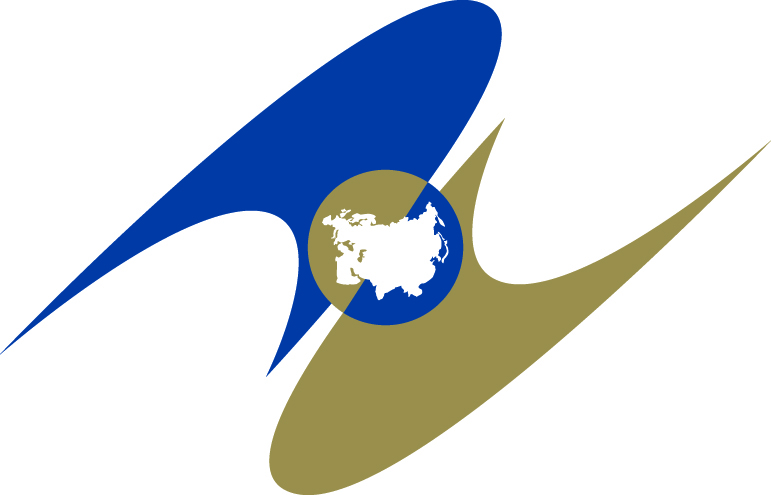 